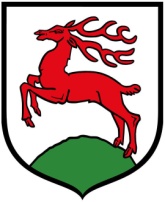 Harmonogramodbioru odpadów komunalnychw 2021/2022 rokuHarmonogramodbioru odpadów komunalnychw 2021/2022 rokuHarmonogramodbioru odpadów komunalnychw 2021/2022 rokuHarmonogramodbioru odpadów komunalnychw 2021/2022 rokuHarmonogramodbioru odpadów komunalnychw 2021/2022 rokuHarmonogramodbioru odpadów komunalnychw 2021/2022 rokuHarmonogramodbioru odpadów komunalnychw 2021/2022 roku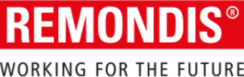  GORZÓW ŚLĄSKI: Boczna, Byczyńska, Curie-Skłodowskiej, Fryderyka Chopina, Gustawa Morcinka, Henryka Sienkiewicza, Józefa Lompy, Józefa Olszoka, Józefa Piłsudskiego, Juliusza Słowackiego  , Karola Miarki, Kluczborska , Kolorowa, Kościelna , Krasickiego, Kwiatowa, Makowa, Mała, Marcina Gorzołki , Mickiewicza, Młyńska, Ogrodowa, Parkowa, Pawła Stalmacha, Piaskowa, Pieloka, Polna, Powstańców Śląskich, Rynek, Słoneczna, Sportowa, Stanisława Moniuszki, Stawowa, Tylna, Wałowa, Wąska, Wojska Polskiego, Zielona, Złota GORZÓW ŚLĄSKI: Boczna, Byczyńska, Curie-Skłodowskiej, Fryderyka Chopina, Gustawa Morcinka, Henryka Sienkiewicza, Józefa Lompy, Józefa Olszoka, Józefa Piłsudskiego, Juliusza Słowackiego  , Karola Miarki, Kluczborska , Kolorowa, Kościelna , Krasickiego, Kwiatowa, Makowa, Mała, Marcina Gorzołki , Mickiewicza, Młyńska, Ogrodowa, Parkowa, Pawła Stalmacha, Piaskowa, Pieloka, Polna, Powstańców Śląskich, Rynek, Słoneczna, Sportowa, Stanisława Moniuszki, Stawowa, Tylna, Wałowa, Wąska, Wojska Polskiego, Zielona, Złota GORZÓW ŚLĄSKI: Boczna, Byczyńska, Curie-Skłodowskiej, Fryderyka Chopina, Gustawa Morcinka, Henryka Sienkiewicza, Józefa Lompy, Józefa Olszoka, Józefa Piłsudskiego, Juliusza Słowackiego  , Karola Miarki, Kluczborska , Kolorowa, Kościelna , Krasickiego, Kwiatowa, Makowa, Mała, Marcina Gorzołki , Mickiewicza, Młyńska, Ogrodowa, Parkowa, Pawła Stalmacha, Piaskowa, Pieloka, Polna, Powstańców Śląskich, Rynek, Słoneczna, Sportowa, Stanisława Moniuszki, Stawowa, Tylna, Wałowa, Wąska, Wojska Polskiego, Zielona, Złota GORZÓW ŚLĄSKI: Boczna, Byczyńska, Curie-Skłodowskiej, Fryderyka Chopina, Gustawa Morcinka, Henryka Sienkiewicza, Józefa Lompy, Józefa Olszoka, Józefa Piłsudskiego, Juliusza Słowackiego  , Karola Miarki, Kluczborska , Kolorowa, Kościelna , Krasickiego, Kwiatowa, Makowa, Mała, Marcina Gorzołki , Mickiewicza, Młyńska, Ogrodowa, Parkowa, Pawła Stalmacha, Piaskowa, Pieloka, Polna, Powstańców Śląskich, Rynek, Słoneczna, Sportowa, Stanisława Moniuszki, Stawowa, Tylna, Wałowa, Wąska, Wojska Polskiego, Zielona, Złota GORZÓW ŚLĄSKI: Boczna, Byczyńska, Curie-Skłodowskiej, Fryderyka Chopina, Gustawa Morcinka, Henryka Sienkiewicza, Józefa Lompy, Józefa Olszoka, Józefa Piłsudskiego, Juliusza Słowackiego  , Karola Miarki, Kluczborska , Kolorowa, Kościelna , Krasickiego, Kwiatowa, Makowa, Mała, Marcina Gorzołki , Mickiewicza, Młyńska, Ogrodowa, Parkowa, Pawła Stalmacha, Piaskowa, Pieloka, Polna, Powstańców Śląskich, Rynek, Słoneczna, Sportowa, Stanisława Moniuszki, Stawowa, Tylna, Wałowa, Wąska, Wojska Polskiego, Zielona, Złota GORZÓW ŚLĄSKI: Boczna, Byczyńska, Curie-Skłodowskiej, Fryderyka Chopina, Gustawa Morcinka, Henryka Sienkiewicza, Józefa Lompy, Józefa Olszoka, Józefa Piłsudskiego, Juliusza Słowackiego  , Karola Miarki, Kluczborska , Kolorowa, Kościelna , Krasickiego, Kwiatowa, Makowa, Mała, Marcina Gorzołki , Mickiewicza, Młyńska, Ogrodowa, Parkowa, Pawła Stalmacha, Piaskowa, Pieloka, Polna, Powstańców Śląskich, Rynek, Słoneczna, Sportowa, Stanisława Moniuszki, Stawowa, Tylna, Wałowa, Wąska, Wojska Polskiego, Zielona, Złota GORZÓW ŚLĄSKI: Boczna, Byczyńska, Curie-Skłodowskiej, Fryderyka Chopina, Gustawa Morcinka, Henryka Sienkiewicza, Józefa Lompy, Józefa Olszoka, Józefa Piłsudskiego, Juliusza Słowackiego  , Karola Miarki, Kluczborska , Kolorowa, Kościelna , Krasickiego, Kwiatowa, Makowa, Mała, Marcina Gorzołki , Mickiewicza, Młyńska, Ogrodowa, Parkowa, Pawła Stalmacha, Piaskowa, Pieloka, Polna, Powstańców Śląskich, Rynek, Słoneczna, Sportowa, Stanisława Moniuszki, Stawowa, Tylna, Wałowa, Wąska, Wojska Polskiego, Zielona, Złota GORZÓW ŚLĄSKI: Boczna, Byczyńska, Curie-Skłodowskiej, Fryderyka Chopina, Gustawa Morcinka, Henryka Sienkiewicza, Józefa Lompy, Józefa Olszoka, Józefa Piłsudskiego, Juliusza Słowackiego  , Karola Miarki, Kluczborska , Kolorowa, Kościelna , Krasickiego, Kwiatowa, Makowa, Mała, Marcina Gorzołki , Mickiewicza, Młyńska, Ogrodowa, Parkowa, Pawła Stalmacha, Piaskowa, Pieloka, Polna, Powstańców Śląskich, Rynek, Słoneczna, Sportowa, Stanisława Moniuszki, Stawowa, Tylna, Wałowa, Wąska, Wojska Polskiego, Zielona, Złota GORZÓW ŚLĄSKI: Boczna, Byczyńska, Curie-Skłodowskiej, Fryderyka Chopina, Gustawa Morcinka, Henryka Sienkiewicza, Józefa Lompy, Józefa Olszoka, Józefa Piłsudskiego, Juliusza Słowackiego  , Karola Miarki, Kluczborska , Kolorowa, Kościelna , Krasickiego, Kwiatowa, Makowa, Mała, Marcina Gorzołki , Mickiewicza, Młyńska, Ogrodowa, Parkowa, Pawła Stalmacha, Piaskowa, Pieloka, Polna, Powstańców Śląskich, Rynek, Słoneczna, Sportowa, Stanisława Moniuszki, Stawowa, Tylna, Wałowa, Wąska, Wojska Polskiego, Zielona, Złota GORZÓW ŚLĄSKI: Boczna, Byczyńska, Curie-Skłodowskiej, Fryderyka Chopina, Gustawa Morcinka, Henryka Sienkiewicza, Józefa Lompy, Józefa Olszoka, Józefa Piłsudskiego, Juliusza Słowackiego  , Karola Miarki, Kluczborska , Kolorowa, Kościelna , Krasickiego, Kwiatowa, Makowa, Mała, Marcina Gorzołki , Mickiewicza, Młyńska, Ogrodowa, Parkowa, Pawła Stalmacha, Piaskowa, Pieloka, Polna, Powstańców Śląskich, Rynek, Słoneczna, Sportowa, Stanisława Moniuszki, Stawowa, Tylna, Wałowa, Wąska, Wojska Polskiego, Zielona, ZłotaMiesiącDni odbioru poszczególnych frakcji odpadówDni odbioru poszczególnych frakcji odpadówDni odbioru poszczególnych frakcji odpadówDni odbioru poszczególnych frakcji odpadówDni odbioru poszczególnych frakcji odpadówDni odbioru poszczególnych frakcji odpadówDni odbioru poszczególnych frakcji odpadówDni odbioru poszczególnych frakcji odpadówDni odbioru poszczególnych frakcji odpadówMiesiącPOZOSTAŁEPOZOSTAŁEZMIESZANETWORZYWA I METALETWORZYWA I METALETWORZYWA I METALEPAPIERSZKŁOBIOMARZEC 1717179991931KWIECIEŃ151515,292,302,302,3028218,21MAJ131313,27282828266,19CZERWIEC101010,24252525232,16,30LIPIEC888,22232323211414,28SIERPIEŃ555,192020201811,25WRZESIEŃ2,302,302,16,30171717158,22PAŹDZIERNIK282814,288881366,20LISTOPAD252525666104GRUDZIEŃ2323233,313,313,318291,29STYCZEŃ202020282828526LUTY171717252525223Odbiór odpadów WIELKOGABARYTOWYCH Odbiór odpadów WIELKOGABARYTOWYCH Odbiór odpadów WIELKOGABARYTOWYCH Odbiór odpadów WIELKOGABARYTOWYCH Odbiór odpadów WIELKOGABARYTOWYCH Odbiór odpadów WIELKOGABARYTOWYCH Odbiór odpadów WIELKOGABARYTOWYCH Odbiór odpadów WIELKOGABARYTOWYCH Odbiór odpadów WIELKOGABARYTOWYCH Odbiór odpadów WIELKOGABARYTOWYCH MIESIĄCMIESIĄC25.03.202125.03.202125.03.202125.03.202125.03.202125.03.202125.03.202125.03.2021POJEMNIKI NALEŻY WYSTAWIAĆDO GODZINY 7:00 RANO W DNIU ODBIORU POJEMNIKI NALEŻY WYSTAWIAĆDO GODZINY 7:00 RANO W DNIU ODBIORU POJEMNIKI NALEŻY WYSTAWIAĆDO GODZINY 7:00 RANO W DNIU ODBIORU POJEMNIKI NALEŻY WYSTAWIAĆDO GODZINY 7:00 RANO W DNIU ODBIORU POJEMNIKI NALEŻY WYSTAWIAĆDO GODZINY 7:00 RANO W DNIU ODBIORU POJEMNIKI NALEŻY WYSTAWIAĆDO GODZINY 7:00 RANO W DNIU ODBIORU POJEMNIKI NALEŻY WYSTAWIAĆDO GODZINY 7:00 RANO W DNIU ODBIORU POJEMNIKI NALEŻY WYSTAWIAĆDO GODZINY 7:00 RANO W DNIU ODBIORU POJEMNIKI NALEŻY WYSTAWIAĆDO GODZINY 7:00 RANO W DNIU ODBIORU POJEMNIKI NALEŻY WYSTAWIAĆDO GODZINY 7:00 RANO W DNIU ODBIORU Urząd Miejski w Gorzowie Śl.ul. Wojska Polskiego 15, 46-310 Gorzów Śl. tel. 034 35 05 710 wew. 154Urząd Miejski w Gorzowie Śl.ul. Wojska Polskiego 15, 46-310 Gorzów Śl. tel. 034 35 05 710 wew. 154Urząd Miejski w Gorzowie Śl.ul. Wojska Polskiego 15, 46-310 Gorzów Śl. tel. 034 35 05 710 wew. 154Urząd Miejski w Gorzowie Śl.ul. Wojska Polskiego 15, 46-310 Gorzów Śl. tel. 034 35 05 710 wew. 154Urząd Miejski w Gorzowie Śl.ul. Wojska Polskiego 15, 46-310 Gorzów Śl. tel. 034 35 05 710 wew. 154Urząd Miejski w Gorzowie Śl.ul. Wojska Polskiego 15, 46-310 Gorzów Śl. tel. 034 35 05 710 wew. 154Remondis Opole Sp. z o.o.  
Opole Al. Przyjaźni 9,
Tel  343 583 090 . Remondis Opole Sp. z o.o.  
Opole Al. Przyjaźni 9,
Tel  343 583 090 . Remondis Opole Sp. z o.o.  
Opole Al. Przyjaźni 9,
Tel  343 583 090 . Remondis Opole Sp. z o.o.  
Opole Al. Przyjaźni 9,
Tel  343 583 090 . Terminy wnoszenia opłatTerminy wnoszenia opłatTerminy wnoszenia opłatTerminy wnoszenia opłatTerminy wnoszenia opłatTerminy wnoszenia opłatTerminy wnoszenia opłatTerminy wnoszenia opłatTerminy wnoszenia opłatTerminy wnoszenia opłatstyczeń i luty - do 15 lutegomaj i czerwiec - do 15 czerwcawrzesień i październik - do 15 października  styczeń i luty - do 15 lutegomaj i czerwiec - do 15 czerwcawrzesień i październik - do 15 października  styczeń i luty - do 15 lutegomaj i czerwiec - do 15 czerwcawrzesień i październik - do 15 października  styczeń i luty - do 15 lutegomaj i czerwiec - do 15 czerwcawrzesień i październik - do 15 października  styczeń i luty - do 15 lutegomaj i czerwiec - do 15 czerwcawrzesień i październik - do 15 października  marzec i kwiecień - do 15 dnia kwietnia lipiec i sierpień - do 15 dnia sierpnia listopad i grudzień - do 15 grudnia marzec i kwiecień - do 15 dnia kwietnia lipiec i sierpień - do 15 dnia sierpnia listopad i grudzień - do 15 grudnia marzec i kwiecień - do 15 dnia kwietnia lipiec i sierpień - do 15 dnia sierpnia listopad i grudzień - do 15 grudnia marzec i kwiecień - do 15 dnia kwietnia lipiec i sierpień - do 15 dnia sierpnia listopad i grudzień - do 15 grudnia marzec i kwiecień - do 15 dnia kwietnia lipiec i sierpień - do 15 dnia sierpnia listopad i grudzień - do 15 grudnia Opłata za gospodarowanie odpadami komunalnymiOpłatę za gospodarowanie odpadami komunalnymi należy wnosić na indywidualny rachunek bankowy.Wpłat można dokonać jedynie za pośrednictwem przelewu bankowego, również elektronicznego lub przy pomocy przekazu pocztowego.Opłata za gospodarowanie odpadami komunalnymiOpłatę za gospodarowanie odpadami komunalnymi należy wnosić na indywidualny rachunek bankowy.Wpłat można dokonać jedynie za pośrednictwem przelewu bankowego, również elektronicznego lub przy pomocy przekazu pocztowego.Opłata za gospodarowanie odpadami komunalnymiOpłatę za gospodarowanie odpadami komunalnymi należy wnosić na indywidualny rachunek bankowy.Wpłat można dokonać jedynie za pośrednictwem przelewu bankowego, również elektronicznego lub przy pomocy przekazu pocztowego.Opłata za gospodarowanie odpadami komunalnymiOpłatę za gospodarowanie odpadami komunalnymi należy wnosić na indywidualny rachunek bankowy.Wpłat można dokonać jedynie za pośrednictwem przelewu bankowego, również elektronicznego lub przy pomocy przekazu pocztowego.Opłata za gospodarowanie odpadami komunalnymiOpłatę za gospodarowanie odpadami komunalnymi należy wnosić na indywidualny rachunek bankowy.Wpłat można dokonać jedynie za pośrednictwem przelewu bankowego, również elektronicznego lub przy pomocy przekazu pocztowego.Opłata za gospodarowanie odpadami komunalnymiOpłatę za gospodarowanie odpadami komunalnymi należy wnosić na indywidualny rachunek bankowy.Wpłat można dokonać jedynie za pośrednictwem przelewu bankowego, również elektronicznego lub przy pomocy przekazu pocztowego.Opłata za gospodarowanie odpadami komunalnymiOpłatę za gospodarowanie odpadami komunalnymi należy wnosić na indywidualny rachunek bankowy.Wpłat można dokonać jedynie za pośrednictwem przelewu bankowego, również elektronicznego lub przy pomocy przekazu pocztowego.Opłata za gospodarowanie odpadami komunalnymiOpłatę za gospodarowanie odpadami komunalnymi należy wnosić na indywidualny rachunek bankowy.Wpłat można dokonać jedynie za pośrednictwem przelewu bankowego, również elektronicznego lub przy pomocy przekazu pocztowego.Opłata za gospodarowanie odpadami komunalnymiOpłatę za gospodarowanie odpadami komunalnymi należy wnosić na indywidualny rachunek bankowy.Wpłat można dokonać jedynie za pośrednictwem przelewu bankowego, również elektronicznego lub przy pomocy przekazu pocztowego.Opłata za gospodarowanie odpadami komunalnymiOpłatę za gospodarowanie odpadami komunalnymi należy wnosić na indywidualny rachunek bankowy.Wpłat można dokonać jedynie za pośrednictwem przelewu bankowego, również elektronicznego lub przy pomocy przekazu pocztowego.Harmonogramodbioru odpadów komunalnychw 2021/2022 rokuHarmonogramodbioru odpadów komunalnychw 2021/2022 rokuHarmonogramodbioru odpadów komunalnychw 2021/2022 rokuHarmonogramodbioru odpadów komunalnychw 2021/2022 rokuHarmonogramodbioru odpadów komunalnychw 2021/2022 rokuHarmonogramodbioru odpadów komunalnychw 2021/2022 rokuHarmonogramodbioru odpadów komunalnychw 2021/2022 rokuGORZÓW ŚLĄSKI: Boczna, Byczyńska, Curie-Skłodowskiej, Fryderyka Chopina, Gustawa Morcinka, Henryka Sienkiewicza, Józefa Lompy, Józefa Olszoka, Józefa Piłsudskiego, Juliusza Słowackiego  , Karola Miarki, Kluczborska , Kolorowa, Kościelna , Krasickiego, Kwiatowa, Makowa, Mała, Marcina Gorzołki , Mickiewicza, Młyńska, Ogrodowa, Parkowa, Pawła Stalmacha, Piaskowa, Pieloka, Polna, Powstańców Śląskich, Rynek, Słoneczna, Sportowa, Stanisława Moniuszki, Stawowa, Tylna, Wałowa, Wąska, Wojska Polskiego, Zielona, Złota:GORZÓW ŚLĄSKI: Boczna, Byczyńska, Curie-Skłodowskiej, Fryderyka Chopina, Gustawa Morcinka, Henryka Sienkiewicza, Józefa Lompy, Józefa Olszoka, Józefa Piłsudskiego, Juliusza Słowackiego  , Karola Miarki, Kluczborska , Kolorowa, Kościelna , Krasickiego, Kwiatowa, Makowa, Mała, Marcina Gorzołki , Mickiewicza, Młyńska, Ogrodowa, Parkowa, Pawła Stalmacha, Piaskowa, Pieloka, Polna, Powstańców Śląskich, Rynek, Słoneczna, Sportowa, Stanisława Moniuszki, Stawowa, Tylna, Wałowa, Wąska, Wojska Polskiego, Zielona, Złota:GORZÓW ŚLĄSKI: Boczna, Byczyńska, Curie-Skłodowskiej, Fryderyka Chopina, Gustawa Morcinka, Henryka Sienkiewicza, Józefa Lompy, Józefa Olszoka, Józefa Piłsudskiego, Juliusza Słowackiego  , Karola Miarki, Kluczborska , Kolorowa, Kościelna , Krasickiego, Kwiatowa, Makowa, Mała, Marcina Gorzołki , Mickiewicza, Młyńska, Ogrodowa, Parkowa, Pawła Stalmacha, Piaskowa, Pieloka, Polna, Powstańców Śląskich, Rynek, Słoneczna, Sportowa, Stanisława Moniuszki, Stawowa, Tylna, Wałowa, Wąska, Wojska Polskiego, Zielona, Złota:GORZÓW ŚLĄSKI: Boczna, Byczyńska, Curie-Skłodowskiej, Fryderyka Chopina, Gustawa Morcinka, Henryka Sienkiewicza, Józefa Lompy, Józefa Olszoka, Józefa Piłsudskiego, Juliusza Słowackiego  , Karola Miarki, Kluczborska , Kolorowa, Kościelna , Krasickiego, Kwiatowa, Makowa, Mała, Marcina Gorzołki , Mickiewicza, Młyńska, Ogrodowa, Parkowa, Pawła Stalmacha, Piaskowa, Pieloka, Polna, Powstańców Śląskich, Rynek, Słoneczna, Sportowa, Stanisława Moniuszki, Stawowa, Tylna, Wałowa, Wąska, Wojska Polskiego, Zielona, Złota:GORZÓW ŚLĄSKI: Boczna, Byczyńska, Curie-Skłodowskiej, Fryderyka Chopina, Gustawa Morcinka, Henryka Sienkiewicza, Józefa Lompy, Józefa Olszoka, Józefa Piłsudskiego, Juliusza Słowackiego  , Karola Miarki, Kluczborska , Kolorowa, Kościelna , Krasickiego, Kwiatowa, Makowa, Mała, Marcina Gorzołki , Mickiewicza, Młyńska, Ogrodowa, Parkowa, Pawła Stalmacha, Piaskowa, Pieloka, Polna, Powstańców Śląskich, Rynek, Słoneczna, Sportowa, Stanisława Moniuszki, Stawowa, Tylna, Wałowa, Wąska, Wojska Polskiego, Zielona, Złota:GORZÓW ŚLĄSKI: Boczna, Byczyńska, Curie-Skłodowskiej, Fryderyka Chopina, Gustawa Morcinka, Henryka Sienkiewicza, Józefa Lompy, Józefa Olszoka, Józefa Piłsudskiego, Juliusza Słowackiego  , Karola Miarki, Kluczborska , Kolorowa, Kościelna , Krasickiego, Kwiatowa, Makowa, Mała, Marcina Gorzołki , Mickiewicza, Młyńska, Ogrodowa, Parkowa, Pawła Stalmacha, Piaskowa, Pieloka, Polna, Powstańców Śląskich, Rynek, Słoneczna, Sportowa, Stanisława Moniuszki, Stawowa, Tylna, Wałowa, Wąska, Wojska Polskiego, Zielona, Złota:GORZÓW ŚLĄSKI: Boczna, Byczyńska, Curie-Skłodowskiej, Fryderyka Chopina, Gustawa Morcinka, Henryka Sienkiewicza, Józefa Lompy, Józefa Olszoka, Józefa Piłsudskiego, Juliusza Słowackiego  , Karola Miarki, Kluczborska , Kolorowa, Kościelna , Krasickiego, Kwiatowa, Makowa, Mała, Marcina Gorzołki , Mickiewicza, Młyńska, Ogrodowa, Parkowa, Pawła Stalmacha, Piaskowa, Pieloka, Polna, Powstańców Śląskich, Rynek, Słoneczna, Sportowa, Stanisława Moniuszki, Stawowa, Tylna, Wałowa, Wąska, Wojska Polskiego, Zielona, Złota:GORZÓW ŚLĄSKI: Boczna, Byczyńska, Curie-Skłodowskiej, Fryderyka Chopina, Gustawa Morcinka, Henryka Sienkiewicza, Józefa Lompy, Józefa Olszoka, Józefa Piłsudskiego, Juliusza Słowackiego  , Karola Miarki, Kluczborska , Kolorowa, Kościelna , Krasickiego, Kwiatowa, Makowa, Mała, Marcina Gorzołki , Mickiewicza, Młyńska, Ogrodowa, Parkowa, Pawła Stalmacha, Piaskowa, Pieloka, Polna, Powstańców Śląskich, Rynek, Słoneczna, Sportowa, Stanisława Moniuszki, Stawowa, Tylna, Wałowa, Wąska, Wojska Polskiego, Zielona, Złota:GORZÓW ŚLĄSKI: Boczna, Byczyńska, Curie-Skłodowskiej, Fryderyka Chopina, Gustawa Morcinka, Henryka Sienkiewicza, Józefa Lompy, Józefa Olszoka, Józefa Piłsudskiego, Juliusza Słowackiego  , Karola Miarki, Kluczborska , Kolorowa, Kościelna , Krasickiego, Kwiatowa, Makowa, Mała, Marcina Gorzołki , Mickiewicza, Młyńska, Ogrodowa, Parkowa, Pawła Stalmacha, Piaskowa, Pieloka, Polna, Powstańców Śląskich, Rynek, Słoneczna, Sportowa, Stanisława Moniuszki, Stawowa, Tylna, Wałowa, Wąska, Wojska Polskiego, Zielona, Złota:GORZÓW ŚLĄSKI: Boczna, Byczyńska, Curie-Skłodowskiej, Fryderyka Chopina, Gustawa Morcinka, Henryka Sienkiewicza, Józefa Lompy, Józefa Olszoka, Józefa Piłsudskiego, Juliusza Słowackiego  , Karola Miarki, Kluczborska , Kolorowa, Kościelna , Krasickiego, Kwiatowa, Makowa, Mała, Marcina Gorzołki , Mickiewicza, Młyńska, Ogrodowa, Parkowa, Pawła Stalmacha, Piaskowa, Pieloka, Polna, Powstańców Śląskich, Rynek, Słoneczna, Sportowa, Stanisława Moniuszki, Stawowa, Tylna, Wałowa, Wąska, Wojska Polskiego, Zielona, Złota:MiesiącDni odbioru poszczególnych frakcji odpadówDni odbioru poszczególnych frakcji odpadówDni odbioru poszczególnych frakcji odpadówDni odbioru poszczególnych frakcji odpadówDni odbioru poszczególnych frakcji odpadówDni odbioru poszczególnych frakcji odpadówDni odbioru poszczególnych frakcji odpadówDni odbioru poszczególnych frakcji odpadówDni odbioru poszczególnych frakcji odpadówMiesiącPOZOSTAŁEPOZOSTAŁEZMIESZANETWORZYWA I METALETWORZYWA I METALETWORZYWA I METALEPAPIERSZKŁOBIOMARZEC 1717179991931KWIECIEŃ151515,292,302,302,3028218,21MAJ131313,27282828266,19CZERWIEC101010,24252525232,16,30LIPIEC888,22232323211414,28SIERPIEŃ555,192020201811,25WRZESIEŃ2,302,302,16,30171717158,22PAŹDZIERNIK282814,288881366,20LISTOPAD252525666104GRUDZIEŃ2323233,313,313,318291,29STYCZEŃ202020282828526LUTY171717252525223Odbiór odpadów WIELKOGABARYTOWYCH Odbiór odpadów WIELKOGABARYTOWYCH Odbiór odpadów WIELKOGABARYTOWYCH Odbiór odpadów WIELKOGABARYTOWYCH Odbiór odpadów WIELKOGABARYTOWYCH Odbiór odpadów WIELKOGABARYTOWYCH Odbiór odpadów WIELKOGABARYTOWYCH Odbiór odpadów WIELKOGABARYTOWYCH Odbiór odpadów WIELKOGABARYTOWYCH Odbiór odpadów WIELKOGABARYTOWYCH MIESIĄCMIESIĄC25.03.202125.03.202125.03.202125.03.202125.03.202125.03.202125.03.202125.03.2021POJEMNIKI NALEŻY WYSTAWIAĆDO GODZINY 7:00 RANO W DNIU ODBIORUPOJEMNIKI NALEŻY WYSTAWIAĆDO GODZINY 7:00 RANO W DNIU ODBIORUPOJEMNIKI NALEŻY WYSTAWIAĆDO GODZINY 7:00 RANO W DNIU ODBIORUPOJEMNIKI NALEŻY WYSTAWIAĆDO GODZINY 7:00 RANO W DNIU ODBIORUPOJEMNIKI NALEŻY WYSTAWIAĆDO GODZINY 7:00 RANO W DNIU ODBIORUPOJEMNIKI NALEŻY WYSTAWIAĆDO GODZINY 7:00 RANO W DNIU ODBIORUPOJEMNIKI NALEŻY WYSTAWIAĆDO GODZINY 7:00 RANO W DNIU ODBIORUPOJEMNIKI NALEŻY WYSTAWIAĆDO GODZINY 7:00 RANO W DNIU ODBIORUPOJEMNIKI NALEŻY WYSTAWIAĆDO GODZINY 7:00 RANO W DNIU ODBIORUPOJEMNIKI NALEŻY WYSTAWIAĆDO GODZINY 7:00 RANO W DNIU ODBIORUUrząd Miejski w Gorzowie Śl.ul. Wojska Polskiego 15, 46-310 Gorzów Śl. tel. 034 35 05 710 wew. 154Urząd Miejski w Gorzowie Śl.ul. Wojska Polskiego 15, 46-310 Gorzów Śl. tel. 034 35 05 710 wew. 154Urząd Miejski w Gorzowie Śl.ul. Wojska Polskiego 15, 46-310 Gorzów Śl. tel. 034 35 05 710 wew. 154Urząd Miejski w Gorzowie Śl.ul. Wojska Polskiego 15, 46-310 Gorzów Śl. tel. 034 35 05 710 wew. 154Urząd Miejski w Gorzowie Śl.ul. Wojska Polskiego 15, 46-310 Gorzów Śl. tel. 034 35 05 710 wew. 154Urząd Miejski w Gorzowie Śl.ul. Wojska Polskiego 15, 46-310 Gorzów Śl. tel. 034 35 05 710 wew. 154Remondis Opole Sp. z o.o.  
Opole Al. Przyjaźni 9,
Tel  343 583 090 . Remondis Opole Sp. z o.o.  
Opole Al. Przyjaźni 9,
Tel  343 583 090 . Remondis Opole Sp. z o.o.  
Opole Al. Przyjaźni 9,
Tel  343 583 090 . Remondis Opole Sp. z o.o.  
Opole Al. Przyjaźni 9,
Tel  343 583 090 . Terminy wnoszenia opłatTerminy wnoszenia opłatTerminy wnoszenia opłatTerminy wnoszenia opłatTerminy wnoszenia opłatTerminy wnoszenia opłatTerminy wnoszenia opłatTerminy wnoszenia opłatTerminy wnoszenia opłatTerminy wnoszenia opłatstyczeń i luty - do 15 lutegomaj i czerwiec - do 15 czerwcawrzesień i październik - do 15 października  styczeń i luty - do 15 lutegomaj i czerwiec - do 15 czerwcawrzesień i październik - do 15 października  styczeń i luty - do 15 lutegomaj i czerwiec - do 15 czerwcawrzesień i październik - do 15 października  styczeń i luty - do 15 lutegomaj i czerwiec - do 15 czerwcawrzesień i październik - do 15 października  styczeń i luty - do 15 lutegomaj i czerwiec - do 15 czerwcawrzesień i październik - do 15 października  marzec i kwiecień - do 15 dnia kwietnia lipiec i sierpień - do 15 dnia sierpnia listopad i grudzień - do 15 grudnia marzec i kwiecień - do 15 dnia kwietnia lipiec i sierpień - do 15 dnia sierpnia listopad i grudzień - do 15 grudnia marzec i kwiecień - do 15 dnia kwietnia lipiec i sierpień - do 15 dnia sierpnia listopad i grudzień - do 15 grudnia marzec i kwiecień - do 15 dnia kwietnia lipiec i sierpień - do 15 dnia sierpnia listopad i grudzień - do 15 grudnia marzec i kwiecień - do 15 dnia kwietnia lipiec i sierpień - do 15 dnia sierpnia listopad i grudzień - do 15 grudnia Opłata za gospodarowanie odpadami komunalnymiOpłatę za gospodarowanie odpadami komunalnymi należy wnosić na indywidualny rachunek bankowy.Wpłat można dokonać jedynie za pośrednictwem przelewu bankowego, również elektronicznego lub przy pomocy przekazu pocztowego.Opłata za gospodarowanie odpadami komunalnymiOpłatę za gospodarowanie odpadami komunalnymi należy wnosić na indywidualny rachunek bankowy.Wpłat można dokonać jedynie za pośrednictwem przelewu bankowego, również elektronicznego lub przy pomocy przekazu pocztowego.Opłata za gospodarowanie odpadami komunalnymiOpłatę za gospodarowanie odpadami komunalnymi należy wnosić na indywidualny rachunek bankowy.Wpłat można dokonać jedynie za pośrednictwem przelewu bankowego, również elektronicznego lub przy pomocy przekazu pocztowego.Opłata za gospodarowanie odpadami komunalnymiOpłatę za gospodarowanie odpadami komunalnymi należy wnosić na indywidualny rachunek bankowy.Wpłat można dokonać jedynie za pośrednictwem przelewu bankowego, również elektronicznego lub przy pomocy przekazu pocztowego.Opłata za gospodarowanie odpadami komunalnymiOpłatę za gospodarowanie odpadami komunalnymi należy wnosić na indywidualny rachunek bankowy.Wpłat można dokonać jedynie za pośrednictwem przelewu bankowego, również elektronicznego lub przy pomocy przekazu pocztowego.Opłata za gospodarowanie odpadami komunalnymiOpłatę za gospodarowanie odpadami komunalnymi należy wnosić na indywidualny rachunek bankowy.Wpłat można dokonać jedynie za pośrednictwem przelewu bankowego, również elektronicznego lub przy pomocy przekazu pocztowego.Opłata za gospodarowanie odpadami komunalnymiOpłatę za gospodarowanie odpadami komunalnymi należy wnosić na indywidualny rachunek bankowy.Wpłat można dokonać jedynie za pośrednictwem przelewu bankowego, również elektronicznego lub przy pomocy przekazu pocztowego.Opłata za gospodarowanie odpadami komunalnymiOpłatę za gospodarowanie odpadami komunalnymi należy wnosić na indywidualny rachunek bankowy.Wpłat można dokonać jedynie za pośrednictwem przelewu bankowego, również elektronicznego lub przy pomocy przekazu pocztowego.Opłata za gospodarowanie odpadami komunalnymiOpłatę za gospodarowanie odpadami komunalnymi należy wnosić na indywidualny rachunek bankowy.Wpłat można dokonać jedynie za pośrednictwem przelewu bankowego, również elektronicznego lub przy pomocy przekazu pocztowego.Opłata za gospodarowanie odpadami komunalnymiOpłatę za gospodarowanie odpadami komunalnymi należy wnosić na indywidualny rachunek bankowy.Wpłat można dokonać jedynie za pośrednictwem przelewu bankowego, również elektronicznego lub przy pomocy przekazu pocztowego.Harmonogramodbioru odpadów komunalnychw 2021/2022 rokuHarmonogramodbioru odpadów komunalnychw 2021/2022 rokuHarmonogramodbioru odpadów komunalnychw 2021/2022 rokuHarmonogramodbioru odpadów komunalnychw 2021/2022 rokuHarmonogramodbioru odpadów komunalnychw 2021/2022 rokuHarmonogramodbioru odpadów komunalnychw 2021/2022 rokuHarmonogramodbioru odpadów komunalnychw 2021/2022 roku USZYCE, KRZYŻANOWICE, ZDZIECHOWICE  USZYCE, KRZYŻANOWICE, ZDZIECHOWICE  USZYCE, KRZYŻANOWICE, ZDZIECHOWICE  USZYCE, KRZYŻANOWICE, ZDZIECHOWICE  USZYCE, KRZYŻANOWICE, ZDZIECHOWICE  USZYCE, KRZYŻANOWICE, ZDZIECHOWICE  USZYCE, KRZYŻANOWICE, ZDZIECHOWICE  USZYCE, KRZYŻANOWICE, ZDZIECHOWICE  USZYCE, KRZYŻANOWICE, ZDZIECHOWICE  USZYCE, KRZYŻANOWICE, ZDZIECHOWICE MiesiącDni odbioru poszczególnych frakcji odpadówDni odbioru poszczególnych frakcji odpadówDni odbioru poszczególnych frakcji odpadówDni odbioru poszczególnych frakcji odpadówDni odbioru poszczególnych frakcji odpadówDni odbioru poszczególnych frakcji odpadówDni odbioru poszczególnych frakcji odpadówDni odbioru poszczególnych frakcji odpadówDni odbioru poszczególnych frakcji odpadówMiesiącPOZOSTAŁEPOZOSTAŁEZMIESZANETWORZYWA I METALETWORZYWA I METALETWORZYWA I METALEPAPIERSZKŁOBIOMARZEC 242424161616191131KWIECIEŃ22229,22161616288,21MAJ20207,20141414266,19CZERWIEC17175,171111112322,16,30LIPIEC15151,15,299992114,28SIERPIEŃ121212,26666182511,25WRZESIEŃ999,23333158,22PAŹDZIERNIK777,211,291,291,29136,20LISTOPAD55526262610174GRUDZIEŃ2,302,302,3024242481,29STYCZEŃ272727212121526LUTY2424241818182923Odbiór odpadów WIELKOGABARYTOWYCH Odbiór odpadów WIELKOGABARYTOWYCH Odbiór odpadów WIELKOGABARYTOWYCH Odbiór odpadów WIELKOGABARYTOWYCH Odbiór odpadów WIELKOGABARYTOWYCH Odbiór odpadów WIELKOGABARYTOWYCH Odbiór odpadów WIELKOGABARYTOWYCH Odbiór odpadów WIELKOGABARYTOWYCH Odbiór odpadów WIELKOGABARYTOWYCH Odbiór odpadów WIELKOGABARYTOWYCH MIESIĄCMIESIĄC26.03.202126.03.202126.03.202126.03.202126.03.202126.03.202126.03.202126.03.2021POJEMNIKI NALEŻY WYSTAWIAĆDO GODZINY 7:00 RANO W DNIU ODBIORU POJEMNIKI NALEŻY WYSTAWIAĆDO GODZINY 7:00 RANO W DNIU ODBIORU POJEMNIKI NALEŻY WYSTAWIAĆDO GODZINY 7:00 RANO W DNIU ODBIORU POJEMNIKI NALEŻY WYSTAWIAĆDO GODZINY 7:00 RANO W DNIU ODBIORU POJEMNIKI NALEŻY WYSTAWIAĆDO GODZINY 7:00 RANO W DNIU ODBIORU POJEMNIKI NALEŻY WYSTAWIAĆDO GODZINY 7:00 RANO W DNIU ODBIORU POJEMNIKI NALEŻY WYSTAWIAĆDO GODZINY 7:00 RANO W DNIU ODBIORU POJEMNIKI NALEŻY WYSTAWIAĆDO GODZINY 7:00 RANO W DNIU ODBIORU POJEMNIKI NALEŻY WYSTAWIAĆDO GODZINY 7:00 RANO W DNIU ODBIORU POJEMNIKI NALEŻY WYSTAWIAĆDO GODZINY 7:00 RANO W DNIU ODBIORU Urząd Miejski w Gorzowie Śl.ul. Wojska Polskiego 15, 46-310 Gorzów Śl. tel. 034 35 05 710 wew. 154Urząd Miejski w Gorzowie Śl.ul. Wojska Polskiego 15, 46-310 Gorzów Śl. tel. 034 35 05 710 wew. 154Urząd Miejski w Gorzowie Śl.ul. Wojska Polskiego 15, 46-310 Gorzów Śl. tel. 034 35 05 710 wew. 154Urząd Miejski w Gorzowie Śl.ul. Wojska Polskiego 15, 46-310 Gorzów Śl. tel. 034 35 05 710 wew. 154Urząd Miejski w Gorzowie Śl.ul. Wojska Polskiego 15, 46-310 Gorzów Śl. tel. 034 35 05 710 wew. 154Urząd Miejski w Gorzowie Śl.ul. Wojska Polskiego 15, 46-310 Gorzów Śl. tel. 034 35 05 710 wew. 154Remondis Opole Sp. z o.o.  
Opole Al. Przyjaźni 9,
Tel  343 583 090 . Remondis Opole Sp. z o.o.  
Opole Al. Przyjaźni 9,
Tel  343 583 090 . Remondis Opole Sp. z o.o.  
Opole Al. Przyjaźni 9,
Tel  343 583 090 . Remondis Opole Sp. z o.o.  
Opole Al. Przyjaźni 9,
Tel  343 583 090 . Terminy wnoszenia opłatTerminy wnoszenia opłatTerminy wnoszenia opłatTerminy wnoszenia opłatTerminy wnoszenia opłatTerminy wnoszenia opłatTerminy wnoszenia opłatTerminy wnoszenia opłatTerminy wnoszenia opłatTerminy wnoszenia opłatstyczeń i luty - do 15 lutegomaj i czerwiec - do 15 czerwcawrzesień i październik - do 15 października  styczeń i luty - do 15 lutegomaj i czerwiec - do 15 czerwcawrzesień i październik - do 15 października  styczeń i luty - do 15 lutegomaj i czerwiec - do 15 czerwcawrzesień i październik - do 15 października  styczeń i luty - do 15 lutegomaj i czerwiec - do 15 czerwcawrzesień i październik - do 15 października  styczeń i luty - do 15 lutegomaj i czerwiec - do 15 czerwcawrzesień i październik - do 15 października  marzec i kwiecień - do 15 dnia kwietnia lipiec i sierpień - do 15 dnia sierpnia listopad i grudzień - do 15 grudnia marzec i kwiecień - do 15 dnia kwietnia lipiec i sierpień - do 15 dnia sierpnia listopad i grudzień - do 15 grudnia marzec i kwiecień - do 15 dnia kwietnia lipiec i sierpień - do 15 dnia sierpnia listopad i grudzień - do 15 grudnia marzec i kwiecień - do 15 dnia kwietnia lipiec i sierpień - do 15 dnia sierpnia listopad i grudzień - do 15 grudnia marzec i kwiecień - do 15 dnia kwietnia lipiec i sierpień - do 15 dnia sierpnia listopad i grudzień - do 15 grudnia Opłata za gospodarowanie odpadami komunalnymiOpłatę za gospodarowanie odpadami komunalnymi należy wnosić na indywidualny rachunek bankowy.Wpłat można dokonać jedynie za pośrednictwem przelewu bankowego, również elektronicznego lub przy pomocy przekazu pocztowego.Opłata za gospodarowanie odpadami komunalnymiOpłatę za gospodarowanie odpadami komunalnymi należy wnosić na indywidualny rachunek bankowy.Wpłat można dokonać jedynie za pośrednictwem przelewu bankowego, również elektronicznego lub przy pomocy przekazu pocztowego.Opłata za gospodarowanie odpadami komunalnymiOpłatę za gospodarowanie odpadami komunalnymi należy wnosić na indywidualny rachunek bankowy.Wpłat można dokonać jedynie za pośrednictwem przelewu bankowego, również elektronicznego lub przy pomocy przekazu pocztowego.Opłata za gospodarowanie odpadami komunalnymiOpłatę za gospodarowanie odpadami komunalnymi należy wnosić na indywidualny rachunek bankowy.Wpłat można dokonać jedynie za pośrednictwem przelewu bankowego, również elektronicznego lub przy pomocy przekazu pocztowego.Opłata za gospodarowanie odpadami komunalnymiOpłatę za gospodarowanie odpadami komunalnymi należy wnosić na indywidualny rachunek bankowy.Wpłat można dokonać jedynie za pośrednictwem przelewu bankowego, również elektronicznego lub przy pomocy przekazu pocztowego.Opłata za gospodarowanie odpadami komunalnymiOpłatę za gospodarowanie odpadami komunalnymi należy wnosić na indywidualny rachunek bankowy.Wpłat można dokonać jedynie za pośrednictwem przelewu bankowego, również elektronicznego lub przy pomocy przekazu pocztowego.Opłata za gospodarowanie odpadami komunalnymiOpłatę za gospodarowanie odpadami komunalnymi należy wnosić na indywidualny rachunek bankowy.Wpłat można dokonać jedynie za pośrednictwem przelewu bankowego, również elektronicznego lub przy pomocy przekazu pocztowego.Opłata za gospodarowanie odpadami komunalnymiOpłatę za gospodarowanie odpadami komunalnymi należy wnosić na indywidualny rachunek bankowy.Wpłat można dokonać jedynie za pośrednictwem przelewu bankowego, również elektronicznego lub przy pomocy przekazu pocztowego.Opłata za gospodarowanie odpadami komunalnymiOpłatę za gospodarowanie odpadami komunalnymi należy wnosić na indywidualny rachunek bankowy.Wpłat można dokonać jedynie za pośrednictwem przelewu bankowego, również elektronicznego lub przy pomocy przekazu pocztowego.Opłata za gospodarowanie odpadami komunalnymiOpłatę za gospodarowanie odpadami komunalnymi należy wnosić na indywidualny rachunek bankowy.Wpłat można dokonać jedynie za pośrednictwem przelewu bankowego, również elektronicznego lub przy pomocy przekazu pocztowego.Harmonogramodbioru odpadów komunalnychw 2021/2022 rokuHarmonogramodbioru odpadów komunalnychw 2021/2022 rokuHarmonogramodbioru odpadów komunalnychw 2021/2022 rokuHarmonogramodbioru odpadów komunalnychw 2021/2022 rokuHarmonogramodbioru odpadów komunalnychw 2021/2022 rokuHarmonogramodbioru odpadów komunalnychw 2021/2022 rokuHarmonogramodbioru odpadów komunalnychw 2021/2022 roku USZYCE, KRZYŻANOWICE, ZDZIECHOWICE  USZYCE, KRZYŻANOWICE, ZDZIECHOWICE  USZYCE, KRZYŻANOWICE, ZDZIECHOWICE  USZYCE, KRZYŻANOWICE, ZDZIECHOWICE  USZYCE, KRZYŻANOWICE, ZDZIECHOWICE  USZYCE, KRZYŻANOWICE, ZDZIECHOWICE  USZYCE, KRZYŻANOWICE, ZDZIECHOWICE  USZYCE, KRZYŻANOWICE, ZDZIECHOWICE  USZYCE, KRZYŻANOWICE, ZDZIECHOWICE  USZYCE, KRZYŻANOWICE, ZDZIECHOWICE MiesiącDni odbioru poszczególnych frakcji odpadówDni odbioru poszczególnych frakcji odpadówDni odbioru poszczególnych frakcji odpadówDni odbioru poszczególnych frakcji odpadówDni odbioru poszczególnych frakcji odpadówDni odbioru poszczególnych frakcji odpadówDni odbioru poszczególnych frakcji odpadówDni odbioru poszczególnych frakcji odpadówDni odbioru poszczególnych frakcji odpadówMiesiącPOZOSTAŁEPOZOSTAŁEZMIESZANETWORZYWA I METALETWORZYWA I METALETWORZYWA I METALEPAPIERSZKŁOBIOMARZEC 242424161616191131KWIECIEŃ22229,22161616288,21MAJ20207,20141414266,19CZERWIEC17175,171111112322,16,30LIPIEC15151,15,299992114,28SIERPIEŃ121212,26666182511,25WRZESIEŃ999,23333158,22PAŹDZIERNIK777,211,291,291,29136,20LISTOPAD55526262610174GRUDZIEŃ2,302,302,3024242481,29STYCZEŃ272727212121526LUTY2424241818182923Odbiór odpadów WIELKOGABARYTOWYCH Odbiór odpadów WIELKOGABARYTOWYCH Odbiór odpadów WIELKOGABARYTOWYCH Odbiór odpadów WIELKOGABARYTOWYCH Odbiór odpadów WIELKOGABARYTOWYCH Odbiór odpadów WIELKOGABARYTOWYCH Odbiór odpadów WIELKOGABARYTOWYCH Odbiór odpadów WIELKOGABARYTOWYCH Odbiór odpadów WIELKOGABARYTOWYCH Odbiór odpadów WIELKOGABARYTOWYCH MIESIĄCMIESIĄC26.03.202126.03.202126.03.202126.03.202126.03.202126.03.202126.03.202126.03.2021POJEMNIKI NALEŻY WYSTAWIAĆDO GODZINY 7:00 RANO W DNIU ODBIORUPOJEMNIKI NALEŻY WYSTAWIAĆDO GODZINY 7:00 RANO W DNIU ODBIORUPOJEMNIKI NALEŻY WYSTAWIAĆDO GODZINY 7:00 RANO W DNIU ODBIORUPOJEMNIKI NALEŻY WYSTAWIAĆDO GODZINY 7:00 RANO W DNIU ODBIORUPOJEMNIKI NALEŻY WYSTAWIAĆDO GODZINY 7:00 RANO W DNIU ODBIORUPOJEMNIKI NALEŻY WYSTAWIAĆDO GODZINY 7:00 RANO W DNIU ODBIORUPOJEMNIKI NALEŻY WYSTAWIAĆDO GODZINY 7:00 RANO W DNIU ODBIORUPOJEMNIKI NALEŻY WYSTAWIAĆDO GODZINY 7:00 RANO W DNIU ODBIORUPOJEMNIKI NALEŻY WYSTAWIAĆDO GODZINY 7:00 RANO W DNIU ODBIORUPOJEMNIKI NALEŻY WYSTAWIAĆDO GODZINY 7:00 RANO W DNIU ODBIORUUrząd Miejski w Gorzowie Śl.ul. Wojska Polskiego 15, 46-310 Gorzów Śl. tel. 034 35 05 710 wew. 154Urząd Miejski w Gorzowie Śl.ul. Wojska Polskiego 15, 46-310 Gorzów Śl. tel. 034 35 05 710 wew. 154Urząd Miejski w Gorzowie Śl.ul. Wojska Polskiego 15, 46-310 Gorzów Śl. tel. 034 35 05 710 wew. 154Urząd Miejski w Gorzowie Śl.ul. Wojska Polskiego 15, 46-310 Gorzów Śl. tel. 034 35 05 710 wew. 154Urząd Miejski w Gorzowie Śl.ul. Wojska Polskiego 15, 46-310 Gorzów Śl. tel. 034 35 05 710 wew. 154Urząd Miejski w Gorzowie Śl.ul. Wojska Polskiego 15, 46-310 Gorzów Śl. tel. 034 35 05 710 wew. 154Remondis Opole Sp. z o.o.  
Opole Al. Przyjaźni 9,
Tel  343 583 090 . Remondis Opole Sp. z o.o.  
Opole Al. Przyjaźni 9,
Tel  343 583 090 . Remondis Opole Sp. z o.o.  
Opole Al. Przyjaźni 9,
Tel  343 583 090 . Remondis Opole Sp. z o.o.  
Opole Al. Przyjaźni 9,
Tel  343 583 090 . Terminy wnoszenia opłatTerminy wnoszenia opłatTerminy wnoszenia opłatTerminy wnoszenia opłatTerminy wnoszenia opłatTerminy wnoszenia opłatTerminy wnoszenia opłatTerminy wnoszenia opłatTerminy wnoszenia opłatTerminy wnoszenia opłatstyczeń i luty - do 15 lutegomaj i czerwiec - do 15 czerwcawrzesień i październik - do 15 października  styczeń i luty - do 15 lutegomaj i czerwiec - do 15 czerwcawrzesień i październik - do 15 października  styczeń i luty - do 15 lutegomaj i czerwiec - do 15 czerwcawrzesień i październik - do 15 października  styczeń i luty - do 15 lutegomaj i czerwiec - do 15 czerwcawrzesień i październik - do 15 października  styczeń i luty - do 15 lutegomaj i czerwiec - do 15 czerwcawrzesień i październik - do 15 października  marzec i kwiecień - do 15 dnia kwietnia lipiec i sierpień - do 15 dnia sierpnia listopad i grudzień - do 15 grudnia marzec i kwiecień - do 15 dnia kwietnia lipiec i sierpień - do 15 dnia sierpnia listopad i grudzień - do 15 grudnia marzec i kwiecień - do 15 dnia kwietnia lipiec i sierpień - do 15 dnia sierpnia listopad i grudzień - do 15 grudnia marzec i kwiecień - do 15 dnia kwietnia lipiec i sierpień - do 15 dnia sierpnia listopad i grudzień - do 15 grudnia marzec i kwiecień - do 15 dnia kwietnia lipiec i sierpień - do 15 dnia sierpnia listopad i grudzień - do 15 grudnia Opłata za gospodarowanie odpadami komunalnymiOpłatę za gospodarowanie odpadami komunalnymi należy wnosić na indywidualny rachunek bankowy.Wpłat można dokonać jedynie za pośrednictwem przelewu bankowego, również elektronicznego lub przy pomocy przekazu pocztowego.Opłata za gospodarowanie odpadami komunalnymiOpłatę za gospodarowanie odpadami komunalnymi należy wnosić na indywidualny rachunek bankowy.Wpłat można dokonać jedynie za pośrednictwem przelewu bankowego, również elektronicznego lub przy pomocy przekazu pocztowego.Opłata za gospodarowanie odpadami komunalnymiOpłatę za gospodarowanie odpadami komunalnymi należy wnosić na indywidualny rachunek bankowy.Wpłat można dokonać jedynie za pośrednictwem przelewu bankowego, również elektronicznego lub przy pomocy przekazu pocztowego.Opłata za gospodarowanie odpadami komunalnymiOpłatę za gospodarowanie odpadami komunalnymi należy wnosić na indywidualny rachunek bankowy.Wpłat można dokonać jedynie za pośrednictwem przelewu bankowego, również elektronicznego lub przy pomocy przekazu pocztowego.Opłata za gospodarowanie odpadami komunalnymiOpłatę za gospodarowanie odpadami komunalnymi należy wnosić na indywidualny rachunek bankowy.Wpłat można dokonać jedynie za pośrednictwem przelewu bankowego, również elektronicznego lub przy pomocy przekazu pocztowego.Opłata za gospodarowanie odpadami komunalnymiOpłatę za gospodarowanie odpadami komunalnymi należy wnosić na indywidualny rachunek bankowy.Wpłat można dokonać jedynie za pośrednictwem przelewu bankowego, również elektronicznego lub przy pomocy przekazu pocztowego.Opłata za gospodarowanie odpadami komunalnymiOpłatę za gospodarowanie odpadami komunalnymi należy wnosić na indywidualny rachunek bankowy.Wpłat można dokonać jedynie za pośrednictwem przelewu bankowego, również elektronicznego lub przy pomocy przekazu pocztowego.Opłata za gospodarowanie odpadami komunalnymiOpłatę za gospodarowanie odpadami komunalnymi należy wnosić na indywidualny rachunek bankowy.Wpłat można dokonać jedynie za pośrednictwem przelewu bankowego, również elektronicznego lub przy pomocy przekazu pocztowego.Opłata za gospodarowanie odpadami komunalnymiOpłatę za gospodarowanie odpadami komunalnymi należy wnosić na indywidualny rachunek bankowy.Wpłat można dokonać jedynie za pośrednictwem przelewu bankowego, również elektronicznego lub przy pomocy przekazu pocztowego.Opłata za gospodarowanie odpadami komunalnymiOpłatę za gospodarowanie odpadami komunalnymi należy wnosić na indywidualny rachunek bankowy.Wpłat można dokonać jedynie za pośrednictwem przelewu bankowego, również elektronicznego lub przy pomocy przekazu pocztowego.Harmonogramodbioru odpadów komunalnychw 2021/2022 rokuHarmonogramodbioru odpadów komunalnychw 2021/2022 rokuHarmonogramodbioru odpadów komunalnychw 2021/2022 rokuHarmonogramodbioru odpadów komunalnychw 2021/2022 rokuHarmonogramodbioru odpadów komunalnychw 2021/2022 rokuHarmonogramodbioru odpadów komunalnychw 2021/2022 rokuHarmonogramodbioru odpadów komunalnychw 2021/2022 roku JAMY, KOZŁOWICE, BUDZÓW, KOBYLA GÓRA, PAKOSZÓW, GOŁA 
GORZÓW ŚLĄSKI UL.: GOLSKA, GRZYBOWA, JABŁONKOWA, KRÓTKA, LEŚNA, ŁĄKOWA, OKÓLNA, POPRZECZNA, SOSNOWA, WRZOSOWA   JAMY, KOZŁOWICE, BUDZÓW, KOBYLA GÓRA, PAKOSZÓW, GOŁA 
GORZÓW ŚLĄSKI UL.: GOLSKA, GRZYBOWA, JABŁONKOWA, KRÓTKA, LEŚNA, ŁĄKOWA, OKÓLNA, POPRZECZNA, SOSNOWA, WRZOSOWA   JAMY, KOZŁOWICE, BUDZÓW, KOBYLA GÓRA, PAKOSZÓW, GOŁA 
GORZÓW ŚLĄSKI UL.: GOLSKA, GRZYBOWA, JABŁONKOWA, KRÓTKA, LEŚNA, ŁĄKOWA, OKÓLNA, POPRZECZNA, SOSNOWA, WRZOSOWA   JAMY, KOZŁOWICE, BUDZÓW, KOBYLA GÓRA, PAKOSZÓW, GOŁA 
GORZÓW ŚLĄSKI UL.: GOLSKA, GRZYBOWA, JABŁONKOWA, KRÓTKA, LEŚNA, ŁĄKOWA, OKÓLNA, POPRZECZNA, SOSNOWA, WRZOSOWA   JAMY, KOZŁOWICE, BUDZÓW, KOBYLA GÓRA, PAKOSZÓW, GOŁA 
GORZÓW ŚLĄSKI UL.: GOLSKA, GRZYBOWA, JABŁONKOWA, KRÓTKA, LEŚNA, ŁĄKOWA, OKÓLNA, POPRZECZNA, SOSNOWA, WRZOSOWA   JAMY, KOZŁOWICE, BUDZÓW, KOBYLA GÓRA, PAKOSZÓW, GOŁA 
GORZÓW ŚLĄSKI UL.: GOLSKA, GRZYBOWA, JABŁONKOWA, KRÓTKA, LEŚNA, ŁĄKOWA, OKÓLNA, POPRZECZNA, SOSNOWA, WRZOSOWA   JAMY, KOZŁOWICE, BUDZÓW, KOBYLA GÓRA, PAKOSZÓW, GOŁA 
GORZÓW ŚLĄSKI UL.: GOLSKA, GRZYBOWA, JABŁONKOWA, KRÓTKA, LEŚNA, ŁĄKOWA, OKÓLNA, POPRZECZNA, SOSNOWA, WRZOSOWA   JAMY, KOZŁOWICE, BUDZÓW, KOBYLA GÓRA, PAKOSZÓW, GOŁA 
GORZÓW ŚLĄSKI UL.: GOLSKA, GRZYBOWA, JABŁONKOWA, KRÓTKA, LEŚNA, ŁĄKOWA, OKÓLNA, POPRZECZNA, SOSNOWA, WRZOSOWA   JAMY, KOZŁOWICE, BUDZÓW, KOBYLA GÓRA, PAKOSZÓW, GOŁA 
GORZÓW ŚLĄSKI UL.: GOLSKA, GRZYBOWA, JABŁONKOWA, KRÓTKA, LEŚNA, ŁĄKOWA, OKÓLNA, POPRZECZNA, SOSNOWA, WRZOSOWA   JAMY, KOZŁOWICE, BUDZÓW, KOBYLA GÓRA, PAKOSZÓW, GOŁA 
GORZÓW ŚLĄSKI UL.: GOLSKA, GRZYBOWA, JABŁONKOWA, KRÓTKA, LEŚNA, ŁĄKOWA, OKÓLNA, POPRZECZNA, SOSNOWA, WRZOSOWA  MiesiącDni odbioru poszczególnych frakcji odpadówDni odbioru poszczególnych frakcji odpadówDni odbioru poszczególnych frakcji odpadówDni odbioru poszczególnych frakcji odpadówDni odbioru poszczególnych frakcji odpadówDni odbioru poszczególnych frakcji odpadówDni odbioru poszczególnych frakcji odpadówDni odbioru poszczególnych frakcji odpadówDni odbioru poszczególnych frakcji odpadówMiesiącPOZOSTAŁEPOZOSTAŁEZMIESZANETWORZYWA I METALETWORZYWA I METALETWORZYWA I METALEPAPIERSZKŁOBIOMARZEC 1010102323231931KWIECIEŃ999,222323232888,21MAJ777,20212121266,19CZERWIEC555,1718181823302,16,30LIPIEC1,291,291,15,291616162114,28SIERPIEŃ262612,261313131811,25WRZESIEŃ23239,2310101015228,22PAŹDZIERNIK21217,21151515136,20LISTOPAD181818131313104GRUDZIEŃ1616161010108151,29STYCZEŃ131313777526LUTY101010444223Odbiór odpadów WIELKOGABARYTOWYCH Odbiór odpadów WIELKOGABARYTOWYCH Odbiór odpadów WIELKOGABARYTOWYCH Odbiór odpadów WIELKOGABARYTOWYCH Odbiór odpadów WIELKOGABARYTOWYCH Odbiór odpadów WIELKOGABARYTOWYCH Odbiór odpadów WIELKOGABARYTOWYCH Odbiór odpadów WIELKOGABARYTOWYCH Odbiór odpadów WIELKOGABARYTOWYCH Odbiór odpadów WIELKOGABARYTOWYCH MIESIĄCMIESIĄC29.03.202129.03.202129.03.202129.03.202129.03.202129.03.202129.03.202129.03.2021POJEMNIKI NALEŻY WYSTAWIAĆDO GODZINY 7:00 RANO W DNIU ODBIORU POJEMNIKI NALEŻY WYSTAWIAĆDO GODZINY 7:00 RANO W DNIU ODBIORU POJEMNIKI NALEŻY WYSTAWIAĆDO GODZINY 7:00 RANO W DNIU ODBIORU POJEMNIKI NALEŻY WYSTAWIAĆDO GODZINY 7:00 RANO W DNIU ODBIORU POJEMNIKI NALEŻY WYSTAWIAĆDO GODZINY 7:00 RANO W DNIU ODBIORU POJEMNIKI NALEŻY WYSTAWIAĆDO GODZINY 7:00 RANO W DNIU ODBIORU POJEMNIKI NALEŻY WYSTAWIAĆDO GODZINY 7:00 RANO W DNIU ODBIORU POJEMNIKI NALEŻY WYSTAWIAĆDO GODZINY 7:00 RANO W DNIU ODBIORU POJEMNIKI NALEŻY WYSTAWIAĆDO GODZINY 7:00 RANO W DNIU ODBIORU POJEMNIKI NALEŻY WYSTAWIAĆDO GODZINY 7:00 RANO W DNIU ODBIORU Urząd Miejski w Gorzowie Śl.ul. Wojska Polskiego 15, 46-310 Gorzów Śl. tel. 034 35 05 710 wew. 154Urząd Miejski w Gorzowie Śl.ul. Wojska Polskiego 15, 46-310 Gorzów Śl. tel. 034 35 05 710 wew. 154Urząd Miejski w Gorzowie Śl.ul. Wojska Polskiego 15, 46-310 Gorzów Śl. tel. 034 35 05 710 wew. 154Urząd Miejski w Gorzowie Śl.ul. Wojska Polskiego 15, 46-310 Gorzów Śl. tel. 034 35 05 710 wew. 154Urząd Miejski w Gorzowie Śl.ul. Wojska Polskiego 15, 46-310 Gorzów Śl. tel. 034 35 05 710 wew. 154Urząd Miejski w Gorzowie Śl.ul. Wojska Polskiego 15, 46-310 Gorzów Śl. tel. 034 35 05 710 wew. 154Remondis Opole Sp. z o.o.  
Opole Al. Przyjaźni 9,
Tel  343 583 090 . Remondis Opole Sp. z o.o.  
Opole Al. Przyjaźni 9,
Tel  343 583 090 . Remondis Opole Sp. z o.o.  
Opole Al. Przyjaźni 9,
Tel  343 583 090 . Remondis Opole Sp. z o.o.  
Opole Al. Przyjaźni 9,
Tel  343 583 090 . Terminy wnoszenia opłatTerminy wnoszenia opłatTerminy wnoszenia opłatTerminy wnoszenia opłatTerminy wnoszenia opłatTerminy wnoszenia opłatTerminy wnoszenia opłatTerminy wnoszenia opłatTerminy wnoszenia opłatTerminy wnoszenia opłatstyczeń i luty - do 15 lutegomaj i czerwiec - do 15 czerwcawrzesień i październik - do 15 października  styczeń i luty - do 15 lutegomaj i czerwiec - do 15 czerwcawrzesień i październik - do 15 października  styczeń i luty - do 15 lutegomaj i czerwiec - do 15 czerwcawrzesień i październik - do 15 października  styczeń i luty - do 15 lutegomaj i czerwiec - do 15 czerwcawrzesień i październik - do 15 października  styczeń i luty - do 15 lutegomaj i czerwiec - do 15 czerwcawrzesień i październik - do 15 października  marzec i kwiecień - do 15 dnia kwietnia lipiec i sierpień - do 15 dnia sierpnia listopad i grudzień - do 15 grudnia marzec i kwiecień - do 15 dnia kwietnia lipiec i sierpień - do 15 dnia sierpnia listopad i grudzień - do 15 grudnia marzec i kwiecień - do 15 dnia kwietnia lipiec i sierpień - do 15 dnia sierpnia listopad i grudzień - do 15 grudnia marzec i kwiecień - do 15 dnia kwietnia lipiec i sierpień - do 15 dnia sierpnia listopad i grudzień - do 15 grudnia marzec i kwiecień - do 15 dnia kwietnia lipiec i sierpień - do 15 dnia sierpnia listopad i grudzień - do 15 grudnia Opłata za gospodarowanie odpadami komunalnymiOpłatę za gospodarowanie odpadami komunalnymi należy wnosić na indywidualny rachunek bankowy.Wpłat można dokonać jedynie za pośrednictwem przelewu bankowego, również elektronicznego lub przy pomocy przekazu pocztowego.Opłata za gospodarowanie odpadami komunalnymiOpłatę za gospodarowanie odpadami komunalnymi należy wnosić na indywidualny rachunek bankowy.Wpłat można dokonać jedynie za pośrednictwem przelewu bankowego, również elektronicznego lub przy pomocy przekazu pocztowego.Opłata za gospodarowanie odpadami komunalnymiOpłatę za gospodarowanie odpadami komunalnymi należy wnosić na indywidualny rachunek bankowy.Wpłat można dokonać jedynie za pośrednictwem przelewu bankowego, również elektronicznego lub przy pomocy przekazu pocztowego.Opłata za gospodarowanie odpadami komunalnymiOpłatę za gospodarowanie odpadami komunalnymi należy wnosić na indywidualny rachunek bankowy.Wpłat można dokonać jedynie za pośrednictwem przelewu bankowego, również elektronicznego lub przy pomocy przekazu pocztowego.Opłata za gospodarowanie odpadami komunalnymiOpłatę za gospodarowanie odpadami komunalnymi należy wnosić na indywidualny rachunek bankowy.Wpłat można dokonać jedynie za pośrednictwem przelewu bankowego, również elektronicznego lub przy pomocy przekazu pocztowego.Opłata za gospodarowanie odpadami komunalnymiOpłatę za gospodarowanie odpadami komunalnymi należy wnosić na indywidualny rachunek bankowy.Wpłat można dokonać jedynie za pośrednictwem przelewu bankowego, również elektronicznego lub przy pomocy przekazu pocztowego.Opłata za gospodarowanie odpadami komunalnymiOpłatę za gospodarowanie odpadami komunalnymi należy wnosić na indywidualny rachunek bankowy.Wpłat można dokonać jedynie za pośrednictwem przelewu bankowego, również elektronicznego lub przy pomocy przekazu pocztowego.Opłata za gospodarowanie odpadami komunalnymiOpłatę za gospodarowanie odpadami komunalnymi należy wnosić na indywidualny rachunek bankowy.Wpłat można dokonać jedynie za pośrednictwem przelewu bankowego, również elektronicznego lub przy pomocy przekazu pocztowego.Opłata za gospodarowanie odpadami komunalnymiOpłatę za gospodarowanie odpadami komunalnymi należy wnosić na indywidualny rachunek bankowy.Wpłat można dokonać jedynie za pośrednictwem przelewu bankowego, również elektronicznego lub przy pomocy przekazu pocztowego.Opłata za gospodarowanie odpadami komunalnymiOpłatę za gospodarowanie odpadami komunalnymi należy wnosić na indywidualny rachunek bankowy.Wpłat można dokonać jedynie za pośrednictwem przelewu bankowego, również elektronicznego lub przy pomocy przekazu pocztowego.Harmonogramodbioru odpadów komunalnychw 2021/2022 rokuHarmonogramodbioru odpadów komunalnychw 2021/2022 rokuHarmonogramodbioru odpadów komunalnychw 2021/2022 rokuHarmonogramodbioru odpadów komunalnychw 2021/2022 rokuHarmonogramodbioru odpadów komunalnychw 2021/2022 rokuHarmonogramodbioru odpadów komunalnychw 2021/2022 rokuHarmonogramodbioru odpadów komunalnychw 2021/2022 rokuJAMY, KOZŁOWICE, BUDZÓW, KOBYLA GÓRA, PAKOSZÓW, GOŁA 
GORZÓW ŚLĄSKI UL.: GOLSKA, GRZYBOWA, JABŁONKOWA, KRÓTKA, LEŚNA, ŁĄKOWA, OKÓLNA, POPRZECZNA, SOSNOWA, WRZOSOWA  JAMY, KOZŁOWICE, BUDZÓW, KOBYLA GÓRA, PAKOSZÓW, GOŁA 
GORZÓW ŚLĄSKI UL.: GOLSKA, GRZYBOWA, JABŁONKOWA, KRÓTKA, LEŚNA, ŁĄKOWA, OKÓLNA, POPRZECZNA, SOSNOWA, WRZOSOWA  JAMY, KOZŁOWICE, BUDZÓW, KOBYLA GÓRA, PAKOSZÓW, GOŁA 
GORZÓW ŚLĄSKI UL.: GOLSKA, GRZYBOWA, JABŁONKOWA, KRÓTKA, LEŚNA, ŁĄKOWA, OKÓLNA, POPRZECZNA, SOSNOWA, WRZOSOWA  JAMY, KOZŁOWICE, BUDZÓW, KOBYLA GÓRA, PAKOSZÓW, GOŁA 
GORZÓW ŚLĄSKI UL.: GOLSKA, GRZYBOWA, JABŁONKOWA, KRÓTKA, LEŚNA, ŁĄKOWA, OKÓLNA, POPRZECZNA, SOSNOWA, WRZOSOWA  JAMY, KOZŁOWICE, BUDZÓW, KOBYLA GÓRA, PAKOSZÓW, GOŁA 
GORZÓW ŚLĄSKI UL.: GOLSKA, GRZYBOWA, JABŁONKOWA, KRÓTKA, LEŚNA, ŁĄKOWA, OKÓLNA, POPRZECZNA, SOSNOWA, WRZOSOWA  JAMY, KOZŁOWICE, BUDZÓW, KOBYLA GÓRA, PAKOSZÓW, GOŁA 
GORZÓW ŚLĄSKI UL.: GOLSKA, GRZYBOWA, JABŁONKOWA, KRÓTKA, LEŚNA, ŁĄKOWA, OKÓLNA, POPRZECZNA, SOSNOWA, WRZOSOWA  JAMY, KOZŁOWICE, BUDZÓW, KOBYLA GÓRA, PAKOSZÓW, GOŁA 
GORZÓW ŚLĄSKI UL.: GOLSKA, GRZYBOWA, JABŁONKOWA, KRÓTKA, LEŚNA, ŁĄKOWA, OKÓLNA, POPRZECZNA, SOSNOWA, WRZOSOWA  JAMY, KOZŁOWICE, BUDZÓW, KOBYLA GÓRA, PAKOSZÓW, GOŁA 
GORZÓW ŚLĄSKI UL.: GOLSKA, GRZYBOWA, JABŁONKOWA, KRÓTKA, LEŚNA, ŁĄKOWA, OKÓLNA, POPRZECZNA, SOSNOWA, WRZOSOWA  JAMY, KOZŁOWICE, BUDZÓW, KOBYLA GÓRA, PAKOSZÓW, GOŁA 
GORZÓW ŚLĄSKI UL.: GOLSKA, GRZYBOWA, JABŁONKOWA, KRÓTKA, LEŚNA, ŁĄKOWA, OKÓLNA, POPRZECZNA, SOSNOWA, WRZOSOWA  JAMY, KOZŁOWICE, BUDZÓW, KOBYLA GÓRA, PAKOSZÓW, GOŁA 
GORZÓW ŚLĄSKI UL.: GOLSKA, GRZYBOWA, JABŁONKOWA, KRÓTKA, LEŚNA, ŁĄKOWA, OKÓLNA, POPRZECZNA, SOSNOWA, WRZOSOWA  MiesiącDni odbioru poszczególnych frakcji odpadówDni odbioru poszczególnych frakcji odpadówDni odbioru poszczególnych frakcji odpadówDni odbioru poszczególnych frakcji odpadówDni odbioru poszczególnych frakcji odpadówDni odbioru poszczególnych frakcji odpadówDni odbioru poszczególnych frakcji odpadówDni odbioru poszczególnych frakcji odpadówDni odbioru poszczególnych frakcji odpadówMiesiącPOZOSTAŁEPOZOSTAŁEZMIESZANETWORZYWA I METALETWORZYWA I METALETWORZYWA I METALEPAPIERSZKŁOBIOMARZEC 1010102323231931KWIECIEŃ999,222323232888,21MAJ777,20212121266,19CZERWIEC555,1718181823302,16,30LIPIEC1,291,291,15,291616162114,28SIERPIEŃ262612,261313131811,25WRZESIEŃ23239,2310101015228,22PAŹDZIERNIK21217,21151515136,20LISTOPAD181818131313104GRUDZIEŃ1616161010108151,29STYCZEŃ131313777526LUTY101010444223Odbiór odpadów WIELKOGABARYTOWYCH Odbiór odpadów WIELKOGABARYTOWYCH Odbiór odpadów WIELKOGABARYTOWYCH Odbiór odpadów WIELKOGABARYTOWYCH Odbiór odpadów WIELKOGABARYTOWYCH Odbiór odpadów WIELKOGABARYTOWYCH Odbiór odpadów WIELKOGABARYTOWYCH Odbiór odpadów WIELKOGABARYTOWYCH Odbiór odpadów WIELKOGABARYTOWYCH Odbiór odpadów WIELKOGABARYTOWYCH MIESIĄCMIESIĄC29.03.202129.03.202129.03.202129.03.202129.03.202129.03.202129.03.202129.03.2021POJEMNIKI NALEŻY WYSTAWIAĆDO GODZINY 7:00 RANO W DNIU ODBIORUPOJEMNIKI NALEŻY WYSTAWIAĆDO GODZINY 7:00 RANO W DNIU ODBIORUPOJEMNIKI NALEŻY WYSTAWIAĆDO GODZINY 7:00 RANO W DNIU ODBIORUPOJEMNIKI NALEŻY WYSTAWIAĆDO GODZINY 7:00 RANO W DNIU ODBIORUPOJEMNIKI NALEŻY WYSTAWIAĆDO GODZINY 7:00 RANO W DNIU ODBIORUPOJEMNIKI NALEŻY WYSTAWIAĆDO GODZINY 7:00 RANO W DNIU ODBIORUPOJEMNIKI NALEŻY WYSTAWIAĆDO GODZINY 7:00 RANO W DNIU ODBIORUPOJEMNIKI NALEŻY WYSTAWIAĆDO GODZINY 7:00 RANO W DNIU ODBIORUPOJEMNIKI NALEŻY WYSTAWIAĆDO GODZINY 7:00 RANO W DNIU ODBIORUPOJEMNIKI NALEŻY WYSTAWIAĆDO GODZINY 7:00 RANO W DNIU ODBIORUUrząd Miejski w Gorzowie Śl.ul. Wojska Polskiego 15, 46-310 Gorzów Śl. tel. 034 35 05 710 wew. 154Urząd Miejski w Gorzowie Śl.ul. Wojska Polskiego 15, 46-310 Gorzów Śl. tel. 034 35 05 710 wew. 154Urząd Miejski w Gorzowie Śl.ul. Wojska Polskiego 15, 46-310 Gorzów Śl. tel. 034 35 05 710 wew. 154Urząd Miejski w Gorzowie Śl.ul. Wojska Polskiego 15, 46-310 Gorzów Śl. tel. 034 35 05 710 wew. 154Urząd Miejski w Gorzowie Śl.ul. Wojska Polskiego 15, 46-310 Gorzów Śl. tel. 034 35 05 710 wew. 154Urząd Miejski w Gorzowie Śl.ul. Wojska Polskiego 15, 46-310 Gorzów Śl. tel. 034 35 05 710 wew. 154Remondis Opole Sp. z o.o.  
Opole Al. Przyjaźni 9,
Tel  343 583 090 . Remondis Opole Sp. z o.o.  
Opole Al. Przyjaźni 9,
Tel  343 583 090 . Remondis Opole Sp. z o.o.  
Opole Al. Przyjaźni 9,
Tel  343 583 090 . Remondis Opole Sp. z o.o.  
Opole Al. Przyjaźni 9,
Tel  343 583 090 . Terminy wnoszenia opłatTerminy wnoszenia opłatTerminy wnoszenia opłatTerminy wnoszenia opłatTerminy wnoszenia opłatTerminy wnoszenia opłatTerminy wnoszenia opłatTerminy wnoszenia opłatTerminy wnoszenia opłatTerminy wnoszenia opłatstyczeń i luty - do 15 lutegomaj i czerwiec - do 15 czerwcawrzesień i październik - do 15 października  styczeń i luty - do 15 lutegomaj i czerwiec - do 15 czerwcawrzesień i październik - do 15 października  styczeń i luty - do 15 lutegomaj i czerwiec - do 15 czerwcawrzesień i październik - do 15 października  styczeń i luty - do 15 lutegomaj i czerwiec - do 15 czerwcawrzesień i październik - do 15 października  styczeń i luty - do 15 lutegomaj i czerwiec - do 15 czerwcawrzesień i październik - do 15 października  marzec i kwiecień - do 15 dnia kwietnia lipiec i sierpień - do 15 dnia sierpnia listopad i grudzień - do 15 grudnia marzec i kwiecień - do 15 dnia kwietnia lipiec i sierpień - do 15 dnia sierpnia listopad i grudzień - do 15 grudnia marzec i kwiecień - do 15 dnia kwietnia lipiec i sierpień - do 15 dnia sierpnia listopad i grudzień - do 15 grudnia marzec i kwiecień - do 15 dnia kwietnia lipiec i sierpień - do 15 dnia sierpnia listopad i grudzień - do 15 grudnia marzec i kwiecień - do 15 dnia kwietnia lipiec i sierpień - do 15 dnia sierpnia listopad i grudzień - do 15 grudnia Opłata za gospodarowanie odpadami komunalnymiOpłatę za gospodarowanie odpadami komunalnymi należy wnosić na indywidualny rachunek bankowy.Wpłat można dokonać jedynie za pośrednictwem przelewu bankowego, również elektronicznego lub przy pomocy przekazu pocztowego.Opłata za gospodarowanie odpadami komunalnymiOpłatę za gospodarowanie odpadami komunalnymi należy wnosić na indywidualny rachunek bankowy.Wpłat można dokonać jedynie za pośrednictwem przelewu bankowego, również elektronicznego lub przy pomocy przekazu pocztowego.Opłata za gospodarowanie odpadami komunalnymiOpłatę za gospodarowanie odpadami komunalnymi należy wnosić na indywidualny rachunek bankowy.Wpłat można dokonać jedynie za pośrednictwem przelewu bankowego, również elektronicznego lub przy pomocy przekazu pocztowego.Opłata za gospodarowanie odpadami komunalnymiOpłatę za gospodarowanie odpadami komunalnymi należy wnosić na indywidualny rachunek bankowy.Wpłat można dokonać jedynie za pośrednictwem przelewu bankowego, również elektronicznego lub przy pomocy przekazu pocztowego.Opłata za gospodarowanie odpadami komunalnymiOpłatę za gospodarowanie odpadami komunalnymi należy wnosić na indywidualny rachunek bankowy.Wpłat można dokonać jedynie za pośrednictwem przelewu bankowego, również elektronicznego lub przy pomocy przekazu pocztowego.Opłata za gospodarowanie odpadami komunalnymiOpłatę za gospodarowanie odpadami komunalnymi należy wnosić na indywidualny rachunek bankowy.Wpłat można dokonać jedynie za pośrednictwem przelewu bankowego, również elektronicznego lub przy pomocy przekazu pocztowego.Opłata za gospodarowanie odpadami komunalnymiOpłatę za gospodarowanie odpadami komunalnymi należy wnosić na indywidualny rachunek bankowy.Wpłat można dokonać jedynie za pośrednictwem przelewu bankowego, również elektronicznego lub przy pomocy przekazu pocztowego.Opłata za gospodarowanie odpadami komunalnymiOpłatę za gospodarowanie odpadami komunalnymi należy wnosić na indywidualny rachunek bankowy.Wpłat można dokonać jedynie za pośrednictwem przelewu bankowego, również elektronicznego lub przy pomocy przekazu pocztowego.Opłata za gospodarowanie odpadami komunalnymiOpłatę za gospodarowanie odpadami komunalnymi należy wnosić na indywidualny rachunek bankowy.Wpłat można dokonać jedynie za pośrednictwem przelewu bankowego, również elektronicznego lub przy pomocy przekazu pocztowego.Opłata za gospodarowanie odpadami komunalnymiOpłatę za gospodarowanie odpadami komunalnymi należy wnosić na indywidualny rachunek bankowy.Wpłat można dokonać jedynie za pośrednictwem przelewu bankowego, również elektronicznego lub przy pomocy przekazu pocztowego.Harmonogramodbioru odpadów komunalnychw 2021/2022 rokuHarmonogramodbioru odpadów komunalnychw 2021/2022 rokuHarmonogramodbioru odpadów komunalnychw 2021/2022 rokuHarmonogramodbioru odpadów komunalnychw 2021/2022 rokuHarmonogramodbioru odpadów komunalnychw 2021/2022 rokuHarmonogramodbioru odpadów komunalnychw 2021/2022 rokuHarmonogramodbioru odpadów komunalnychw 2021/2022 roku DĘBINA, PAWŁOWICE, SKROŃSKO, JASTRZYGOWICE, NOWA WIEŚ, 
GORZÓW ŚLĄSKI UL.:  JARONIA, LEŚNIKI, OLESKA, TOWAROWA  DĘBINA, PAWŁOWICE, SKROŃSKO, JASTRZYGOWICE, NOWA WIEŚ, 
GORZÓW ŚLĄSKI UL.:  JARONIA, LEŚNIKI, OLESKA, TOWAROWA  DĘBINA, PAWŁOWICE, SKROŃSKO, JASTRZYGOWICE, NOWA WIEŚ, 
GORZÓW ŚLĄSKI UL.:  JARONIA, LEŚNIKI, OLESKA, TOWAROWA  DĘBINA, PAWŁOWICE, SKROŃSKO, JASTRZYGOWICE, NOWA WIEŚ, 
GORZÓW ŚLĄSKI UL.:  JARONIA, LEŚNIKI, OLESKA, TOWAROWA  DĘBINA, PAWŁOWICE, SKROŃSKO, JASTRZYGOWICE, NOWA WIEŚ, 
GORZÓW ŚLĄSKI UL.:  JARONIA, LEŚNIKI, OLESKA, TOWAROWA  DĘBINA, PAWŁOWICE, SKROŃSKO, JASTRZYGOWICE, NOWA WIEŚ, 
GORZÓW ŚLĄSKI UL.:  JARONIA, LEŚNIKI, OLESKA, TOWAROWA  DĘBINA, PAWŁOWICE, SKROŃSKO, JASTRZYGOWICE, NOWA WIEŚ, 
GORZÓW ŚLĄSKI UL.:  JARONIA, LEŚNIKI, OLESKA, TOWAROWA  DĘBINA, PAWŁOWICE, SKROŃSKO, JASTRZYGOWICE, NOWA WIEŚ, 
GORZÓW ŚLĄSKI UL.:  JARONIA, LEŚNIKI, OLESKA, TOWAROWA  DĘBINA, PAWŁOWICE, SKROŃSKO, JASTRZYGOWICE, NOWA WIEŚ, 
GORZÓW ŚLĄSKI UL.:  JARONIA, LEŚNIKI, OLESKA, TOWAROWA  DĘBINA, PAWŁOWICE, SKROŃSKO, JASTRZYGOWICE, NOWA WIEŚ, 
GORZÓW ŚLĄSKI UL.:  JARONIA, LEŚNIKI, OLESKA, TOWAROWA MiesiącDni odbioru poszczególnych frakcji odpadówDni odbioru poszczególnych frakcji odpadówDni odbioru poszczególnych frakcji odpadówDni odbioru poszczególnych frakcji odpadówDni odbioru poszczególnych frakcji odpadówDni odbioru poszczególnych frakcji odpadówDni odbioru poszczególnych frakcji odpadówDni odbioru poszczególnych frakcji odpadówDni odbioru poszczególnych frakcji odpadówMiesiącPOZOSTAŁEPOZOSTAŁEZMIESZANETWORZYWA I METALETWORZYWA I METALETWORZYWA I METALEPAPIERSZKŁOBIOMARZEC 3,313,3132,302,302,30192431KWIECIEŃ292915,29141414288,21MAJ272713,27121212266,19CZERWIEC242410,2499923162,16,30LIPIEC22228,222,302,302,302114,28SIERPIEŃ19195,192727271811,25WRZESIEŃ16162,16,302424241588,22PAŹDZIERNIK141414,28222222136,20LISTOPAD121212191919104GRUDZIEŃ999171717811,29STYCZEŃ666141414526LUTY33311111122323Odbiór odpadów WIELKOGABARYTOWYCH Odbiór odpadów WIELKOGABARYTOWYCH Odbiór odpadów WIELKOGABARYTOWYCH Odbiór odpadów WIELKOGABARYTOWYCH Odbiór odpadów WIELKOGABARYTOWYCH Odbiór odpadów WIELKOGABARYTOWYCH Odbiór odpadów WIELKOGABARYTOWYCH Odbiór odpadów WIELKOGABARYTOWYCH Odbiór odpadów WIELKOGABARYTOWYCH Odbiór odpadów WIELKOGABARYTOWYCH MIESIĄCMIESIĄC30.03.202130.03.202130.03.202130.03.202130.03.202130.03.202130.03.202130.03.2021POJEMNIKI NALEŻY WYSTAWIAĆDO GODZINY 7:00 RANO W DNIU ODBIORU POJEMNIKI NALEŻY WYSTAWIAĆDO GODZINY 7:00 RANO W DNIU ODBIORU POJEMNIKI NALEŻY WYSTAWIAĆDO GODZINY 7:00 RANO W DNIU ODBIORU POJEMNIKI NALEŻY WYSTAWIAĆDO GODZINY 7:00 RANO W DNIU ODBIORU POJEMNIKI NALEŻY WYSTAWIAĆDO GODZINY 7:00 RANO W DNIU ODBIORU POJEMNIKI NALEŻY WYSTAWIAĆDO GODZINY 7:00 RANO W DNIU ODBIORU POJEMNIKI NALEŻY WYSTAWIAĆDO GODZINY 7:00 RANO W DNIU ODBIORU POJEMNIKI NALEŻY WYSTAWIAĆDO GODZINY 7:00 RANO W DNIU ODBIORU POJEMNIKI NALEŻY WYSTAWIAĆDO GODZINY 7:00 RANO W DNIU ODBIORU POJEMNIKI NALEŻY WYSTAWIAĆDO GODZINY 7:00 RANO W DNIU ODBIORU Urząd Miejski w Gorzowie Śl.ul. Wojska Polskiego 15, 46-310 Gorzów Śl. tel. 034 35 05 710 wew. 154Urząd Miejski w Gorzowie Śl.ul. Wojska Polskiego 15, 46-310 Gorzów Śl. tel. 034 35 05 710 wew. 154Urząd Miejski w Gorzowie Śl.ul. Wojska Polskiego 15, 46-310 Gorzów Śl. tel. 034 35 05 710 wew. 154Urząd Miejski w Gorzowie Śl.ul. Wojska Polskiego 15, 46-310 Gorzów Śl. tel. 034 35 05 710 wew. 154Urząd Miejski w Gorzowie Śl.ul. Wojska Polskiego 15, 46-310 Gorzów Śl. tel. 034 35 05 710 wew. 154Urząd Miejski w Gorzowie Śl.ul. Wojska Polskiego 15, 46-310 Gorzów Śl. tel. 034 35 05 710 wew. 154Remondis Opole Sp. z o.o.  
Opole Al. Przyjaźni 9,
Tel  343 583 090 . Remondis Opole Sp. z o.o.  
Opole Al. Przyjaźni 9,
Tel  343 583 090 . Remondis Opole Sp. z o.o.  
Opole Al. Przyjaźni 9,
Tel  343 583 090 . Remondis Opole Sp. z o.o.  
Opole Al. Przyjaźni 9,
Tel  343 583 090 . Terminy wnoszenia opłatTerminy wnoszenia opłatTerminy wnoszenia opłatTerminy wnoszenia opłatTerminy wnoszenia opłatTerminy wnoszenia opłatTerminy wnoszenia opłatTerminy wnoszenia opłatTerminy wnoszenia opłatTerminy wnoszenia opłatstyczeń i luty - do 15 lutegomaj i czerwiec - do 15 czerwcawrzesień i październik - do 15 października  styczeń i luty - do 15 lutegomaj i czerwiec - do 15 czerwcawrzesień i październik - do 15 października  styczeń i luty - do 15 lutegomaj i czerwiec - do 15 czerwcawrzesień i październik - do 15 października  styczeń i luty - do 15 lutegomaj i czerwiec - do 15 czerwcawrzesień i październik - do 15 października  styczeń i luty - do 15 lutegomaj i czerwiec - do 15 czerwcawrzesień i październik - do 15 października  marzec i kwiecień - do 15 dnia kwietnia lipiec i sierpień - do 15 dnia sierpnia listopad i grudzień - do 15 grudnia marzec i kwiecień - do 15 dnia kwietnia lipiec i sierpień - do 15 dnia sierpnia listopad i grudzień - do 15 grudnia marzec i kwiecień - do 15 dnia kwietnia lipiec i sierpień - do 15 dnia sierpnia listopad i grudzień - do 15 grudnia marzec i kwiecień - do 15 dnia kwietnia lipiec i sierpień - do 15 dnia sierpnia listopad i grudzień - do 15 grudnia marzec i kwiecień - do 15 dnia kwietnia lipiec i sierpień - do 15 dnia sierpnia listopad i grudzień - do 15 grudnia Opłata za gospodarowanie odpadami komunalnymiOpłatę za gospodarowanie odpadami komunalnymi należy wnosić na indywidualny rachunek bankowy.Wpłat można dokonać jedynie za pośrednictwem przelewu bankowego, również elektronicznego lub przy pomocy przekazu pocztowego.Opłata za gospodarowanie odpadami komunalnymiOpłatę za gospodarowanie odpadami komunalnymi należy wnosić na indywidualny rachunek bankowy.Wpłat można dokonać jedynie za pośrednictwem przelewu bankowego, również elektronicznego lub przy pomocy przekazu pocztowego.Opłata za gospodarowanie odpadami komunalnymiOpłatę za gospodarowanie odpadami komunalnymi należy wnosić na indywidualny rachunek bankowy.Wpłat można dokonać jedynie za pośrednictwem przelewu bankowego, również elektronicznego lub przy pomocy przekazu pocztowego.Opłata za gospodarowanie odpadami komunalnymiOpłatę za gospodarowanie odpadami komunalnymi należy wnosić na indywidualny rachunek bankowy.Wpłat można dokonać jedynie za pośrednictwem przelewu bankowego, również elektronicznego lub przy pomocy przekazu pocztowego.Opłata za gospodarowanie odpadami komunalnymiOpłatę za gospodarowanie odpadami komunalnymi należy wnosić na indywidualny rachunek bankowy.Wpłat można dokonać jedynie za pośrednictwem przelewu bankowego, również elektronicznego lub przy pomocy przekazu pocztowego.Opłata za gospodarowanie odpadami komunalnymiOpłatę za gospodarowanie odpadami komunalnymi należy wnosić na indywidualny rachunek bankowy.Wpłat można dokonać jedynie za pośrednictwem przelewu bankowego, również elektronicznego lub przy pomocy przekazu pocztowego.Opłata za gospodarowanie odpadami komunalnymiOpłatę za gospodarowanie odpadami komunalnymi należy wnosić na indywidualny rachunek bankowy.Wpłat można dokonać jedynie za pośrednictwem przelewu bankowego, również elektronicznego lub przy pomocy przekazu pocztowego.Opłata za gospodarowanie odpadami komunalnymiOpłatę za gospodarowanie odpadami komunalnymi należy wnosić na indywidualny rachunek bankowy.Wpłat można dokonać jedynie za pośrednictwem przelewu bankowego, również elektronicznego lub przy pomocy przekazu pocztowego.Opłata za gospodarowanie odpadami komunalnymiOpłatę za gospodarowanie odpadami komunalnymi należy wnosić na indywidualny rachunek bankowy.Wpłat można dokonać jedynie za pośrednictwem przelewu bankowego, również elektronicznego lub przy pomocy przekazu pocztowego.Opłata za gospodarowanie odpadami komunalnymiOpłatę za gospodarowanie odpadami komunalnymi należy wnosić na indywidualny rachunek bankowy.Wpłat można dokonać jedynie za pośrednictwem przelewu bankowego, również elektronicznego lub przy pomocy przekazu pocztowego.Harmonogramodbioru odpadów komunalnychw 2021/2022 rokuHarmonogramodbioru odpadów komunalnychw 2021/2022 rokuHarmonogramodbioru odpadów komunalnychw 2021/2022 rokuHarmonogramodbioru odpadów komunalnychw 2021/2022 rokuHarmonogramodbioru odpadów komunalnychw 2021/2022 rokuHarmonogramodbioru odpadów komunalnychw 2021/2022 rokuHarmonogramodbioru odpadów komunalnychw 2021/2022 roku DĘBINA, PAWŁOWICE, SKROŃSKO, JASTRZYGOWICE, NOWA WIEŚ, 
GORZÓW ŚLĄSKI UL.:  JARONIA, LEŚNIKI, OLESKA, TOWAROWA DĘBINA, PAWŁOWICE, SKROŃSKO, JASTRZYGOWICE, NOWA WIEŚ, 
GORZÓW ŚLĄSKI UL.:  JARONIA, LEŚNIKI, OLESKA, TOWAROWA DĘBINA, PAWŁOWICE, SKROŃSKO, JASTRZYGOWICE, NOWA WIEŚ, 
GORZÓW ŚLĄSKI UL.:  JARONIA, LEŚNIKI, OLESKA, TOWAROWA DĘBINA, PAWŁOWICE, SKROŃSKO, JASTRZYGOWICE, NOWA WIEŚ, 
GORZÓW ŚLĄSKI UL.:  JARONIA, LEŚNIKI, OLESKA, TOWAROWA DĘBINA, PAWŁOWICE, SKROŃSKO, JASTRZYGOWICE, NOWA WIEŚ, 
GORZÓW ŚLĄSKI UL.:  JARONIA, LEŚNIKI, OLESKA, TOWAROWA DĘBINA, PAWŁOWICE, SKROŃSKO, JASTRZYGOWICE, NOWA WIEŚ, 
GORZÓW ŚLĄSKI UL.:  JARONIA, LEŚNIKI, OLESKA, TOWAROWA DĘBINA, PAWŁOWICE, SKROŃSKO, JASTRZYGOWICE, NOWA WIEŚ, 
GORZÓW ŚLĄSKI UL.:  JARONIA, LEŚNIKI, OLESKA, TOWAROWA DĘBINA, PAWŁOWICE, SKROŃSKO, JASTRZYGOWICE, NOWA WIEŚ, 
GORZÓW ŚLĄSKI UL.:  JARONIA, LEŚNIKI, OLESKA, TOWAROWA DĘBINA, PAWŁOWICE, SKROŃSKO, JASTRZYGOWICE, NOWA WIEŚ, 
GORZÓW ŚLĄSKI UL.:  JARONIA, LEŚNIKI, OLESKA, TOWAROWA DĘBINA, PAWŁOWICE, SKROŃSKO, JASTRZYGOWICE, NOWA WIEŚ, 
GORZÓW ŚLĄSKI UL.:  JARONIA, LEŚNIKI, OLESKA, TOWAROWAMiesiącDni odbioru poszczególnych frakcji odpadówDni odbioru poszczególnych frakcji odpadówDni odbioru poszczególnych frakcji odpadówDni odbioru poszczególnych frakcji odpadówDni odbioru poszczególnych frakcji odpadówDni odbioru poszczególnych frakcji odpadówDni odbioru poszczególnych frakcji odpadówDni odbioru poszczególnych frakcji odpadówDni odbioru poszczególnych frakcji odpadówMiesiącPOZOSTAŁEPOZOSTAŁEZMIESZANETWORZYWA I METALETWORZYWA I METALETWORZYWA I METALEPAPIERSZKŁOBIOMARZEC 3,313,3132,302,302,30192431KWIECIEŃ292915,29141414288,21MAJ272713,27121212266,19CZERWIEC242410,2499923162,16,30LIPIEC22228,222,302,302,302114,28SIERPIEŃ19195,192727271811,25WRZESIEŃ16162,16,302424241588,22PAŹDZIERNIK141414,28222222136,20LISTOPAD121212191919104GRUDZIEŃ999171717811,29STYCZEŃ666141414526LUTY33311111122323Odbiór odpadów WIELKOGABARYTOWYCH Odbiór odpadów WIELKOGABARYTOWYCH Odbiór odpadów WIELKOGABARYTOWYCH Odbiór odpadów WIELKOGABARYTOWYCH Odbiór odpadów WIELKOGABARYTOWYCH Odbiór odpadów WIELKOGABARYTOWYCH Odbiór odpadów WIELKOGABARYTOWYCH Odbiór odpadów WIELKOGABARYTOWYCH Odbiór odpadów WIELKOGABARYTOWYCH Odbiór odpadów WIELKOGABARYTOWYCH MIESIĄCMIESIĄC30.03.202130.03.202130.03.202130.03.202130.03.202130.03.202130.03.202130.03.2021POJEMNIKI NALEŻY WYSTAWIAĆDO GODZINY 7:00 RANO W DNIU ODBIORUPOJEMNIKI NALEŻY WYSTAWIAĆDO GODZINY 7:00 RANO W DNIU ODBIORUPOJEMNIKI NALEŻY WYSTAWIAĆDO GODZINY 7:00 RANO W DNIU ODBIORUPOJEMNIKI NALEŻY WYSTAWIAĆDO GODZINY 7:00 RANO W DNIU ODBIORUPOJEMNIKI NALEŻY WYSTAWIAĆDO GODZINY 7:00 RANO W DNIU ODBIORUPOJEMNIKI NALEŻY WYSTAWIAĆDO GODZINY 7:00 RANO W DNIU ODBIORUPOJEMNIKI NALEŻY WYSTAWIAĆDO GODZINY 7:00 RANO W DNIU ODBIORUPOJEMNIKI NALEŻY WYSTAWIAĆDO GODZINY 7:00 RANO W DNIU ODBIORUPOJEMNIKI NALEŻY WYSTAWIAĆDO GODZINY 7:00 RANO W DNIU ODBIORUPOJEMNIKI NALEŻY WYSTAWIAĆDO GODZINY 7:00 RANO W DNIU ODBIORUUrząd Miejski w Gorzowie Śl.ul. Wojska Polskiego 15, 46-310 Gorzów Śl. tel. 034 35 05 710 wew. 154Urząd Miejski w Gorzowie Śl.ul. Wojska Polskiego 15, 46-310 Gorzów Śl. tel. 034 35 05 710 wew. 154Urząd Miejski w Gorzowie Śl.ul. Wojska Polskiego 15, 46-310 Gorzów Śl. tel. 034 35 05 710 wew. 154Urząd Miejski w Gorzowie Śl.ul. Wojska Polskiego 15, 46-310 Gorzów Śl. tel. 034 35 05 710 wew. 154Urząd Miejski w Gorzowie Śl.ul. Wojska Polskiego 15, 46-310 Gorzów Śl. tel. 034 35 05 710 wew. 154Urząd Miejski w Gorzowie Śl.ul. Wojska Polskiego 15, 46-310 Gorzów Śl. tel. 034 35 05 710 wew. 154Remondis Opole Sp. z o.o.  
Opole Al. Przyjaźni 9,
Tel  343 583 090 . Remondis Opole Sp. z o.o.  
Opole Al. Przyjaźni 9,
Tel  343 583 090 . Remondis Opole Sp. z o.o.  
Opole Al. Przyjaźni 9,
Tel  343 583 090 . Remondis Opole Sp. z o.o.  
Opole Al. Przyjaźni 9,
Tel  343 583 090 . Terminy wnoszenia opłatTerminy wnoszenia opłatTerminy wnoszenia opłatTerminy wnoszenia opłatTerminy wnoszenia opłatTerminy wnoszenia opłatTerminy wnoszenia opłatTerminy wnoszenia opłatTerminy wnoszenia opłatTerminy wnoszenia opłatstyczeń i luty - do 15 lutegomaj i czerwiec - do 15 czerwcawrzesień i październik - do 15 października  styczeń i luty - do 15 lutegomaj i czerwiec - do 15 czerwcawrzesień i październik - do 15 października  styczeń i luty - do 15 lutegomaj i czerwiec - do 15 czerwcawrzesień i październik - do 15 października  styczeń i luty - do 15 lutegomaj i czerwiec - do 15 czerwcawrzesień i październik - do 15 października  styczeń i luty - do 15 lutegomaj i czerwiec - do 15 czerwcawrzesień i październik - do 15 października  marzec i kwiecień - do 15 dnia kwietnia lipiec i sierpień - do 15 dnia sierpnia listopad i grudzień - do 15 grudnia marzec i kwiecień - do 15 dnia kwietnia lipiec i sierpień - do 15 dnia sierpnia listopad i grudzień - do 15 grudnia marzec i kwiecień - do 15 dnia kwietnia lipiec i sierpień - do 15 dnia sierpnia listopad i grudzień - do 15 grudnia marzec i kwiecień - do 15 dnia kwietnia lipiec i sierpień - do 15 dnia sierpnia listopad i grudzień - do 15 grudnia marzec i kwiecień - do 15 dnia kwietnia lipiec i sierpień - do 15 dnia sierpnia listopad i grudzień - do 15 grudnia Opłata za gospodarowanie odpadami komunalnymiOpłatę za gospodarowanie odpadami komunalnymi należy wnosić na indywidualny rachunek bankowy.Wpłat można dokonać jedynie za pośrednictwem przelewu bankowego, również elektronicznego lub przy pomocy przekazu pocztowego.Opłata za gospodarowanie odpadami komunalnymiOpłatę za gospodarowanie odpadami komunalnymi należy wnosić na indywidualny rachunek bankowy.Wpłat można dokonać jedynie za pośrednictwem przelewu bankowego, również elektronicznego lub przy pomocy przekazu pocztowego.Opłata za gospodarowanie odpadami komunalnymiOpłatę za gospodarowanie odpadami komunalnymi należy wnosić na indywidualny rachunek bankowy.Wpłat można dokonać jedynie za pośrednictwem przelewu bankowego, również elektronicznego lub przy pomocy przekazu pocztowego.Opłata za gospodarowanie odpadami komunalnymiOpłatę za gospodarowanie odpadami komunalnymi należy wnosić na indywidualny rachunek bankowy.Wpłat można dokonać jedynie za pośrednictwem przelewu bankowego, również elektronicznego lub przy pomocy przekazu pocztowego.Opłata za gospodarowanie odpadami komunalnymiOpłatę za gospodarowanie odpadami komunalnymi należy wnosić na indywidualny rachunek bankowy.Wpłat można dokonać jedynie za pośrednictwem przelewu bankowego, również elektronicznego lub przy pomocy przekazu pocztowego.Opłata za gospodarowanie odpadami komunalnymiOpłatę za gospodarowanie odpadami komunalnymi należy wnosić na indywidualny rachunek bankowy.Wpłat można dokonać jedynie za pośrednictwem przelewu bankowego, również elektronicznego lub przy pomocy przekazu pocztowego.Opłata za gospodarowanie odpadami komunalnymiOpłatę za gospodarowanie odpadami komunalnymi należy wnosić na indywidualny rachunek bankowy.Wpłat można dokonać jedynie za pośrednictwem przelewu bankowego, również elektronicznego lub przy pomocy przekazu pocztowego.Opłata za gospodarowanie odpadami komunalnymiOpłatę za gospodarowanie odpadami komunalnymi należy wnosić na indywidualny rachunek bankowy.Wpłat można dokonać jedynie za pośrednictwem przelewu bankowego, również elektronicznego lub przy pomocy przekazu pocztowego.Opłata za gospodarowanie odpadami komunalnymiOpłatę za gospodarowanie odpadami komunalnymi należy wnosić na indywidualny rachunek bankowy.Wpłat można dokonać jedynie za pośrednictwem przelewu bankowego, również elektronicznego lub przy pomocy przekazu pocztowego.Opłata za gospodarowanie odpadami komunalnymiOpłatę za gospodarowanie odpadami komunalnymi należy wnosić na indywidualny rachunek bankowy.Wpłat można dokonać jedynie za pośrednictwem przelewu bankowego, również elektronicznego lub przy pomocy przekazu pocztowego.Harmonogramodbioru odpadów komunalnychw 2021/2022 rokuHarmonogramodbioru odpadów komunalnychw 2021/2022 rokuHarmonogramodbioru odpadów komunalnychw 2021/2022 rokuHarmonogramodbioru odpadów komunalnychw 2021/2022 rokuHarmonogramodbioru odpadów komunalnychw 2021/2022 rokuHarmonogramodbioru odpadów komunalnychw 2021/2022 rokuHarmonogramodbioru odpadów komunalnychw 2021/2022 rokuZABUDOWA WIELORODZINNA ZABUDOWA WIELORODZINNA ZABUDOWA WIELORODZINNA ZABUDOWA WIELORODZINNA ZABUDOWA WIELORODZINNA ZABUDOWA WIELORODZINNA ZABUDOWA WIELORODZINNA ZABUDOWA WIELORODZINNA ZABUDOWA WIELORODZINNA ZABUDOWA WIELORODZINNA MiesiącDni odbioru poszczególnych frakcji odpadówDni odbioru poszczególnych frakcji odpadówDni odbioru poszczególnych frakcji odpadówDni odbioru poszczególnych frakcji odpadówDni odbioru poszczególnych frakcji odpadówDni odbioru poszczególnych frakcji odpadówDni odbioru poszczególnych frakcji odpadówDni odbioru poszczególnych frakcji odpadówDni odbioru poszczególnych frakcji odpadówMiesiącPOZOSTAŁEPOZOSTAŁEZMIESZANETWORZYWA I METALETWORZYWA I METALETWORZYWA I METALEPAPIERSZKŁOBIOMARZEC 3,10,17,24,313,10,17,24,313,10,17,24,31  2,9,12,23,30  2,9,12,23,30  2,9,12,23,30191119,31KWIECIEŃ9,15,22,299,15,22,299,15,22,292,14,16,23,302,14,16,23,302,14,16,23,302888,14,21,28MAJ7,13,20,277,13,20,277,13,20,2712,14,21,2812,14,21,2812,14,21,2826266,12,19,26CZERWIEC5,10,17,245,10,17,245,10,17,249,11,18,259,11,18,259,11,18,2523162,9,16,23,30LIPIEC1,8,15,22,291,8,15,22,291,8,15,22,292,9,16,23,302,9,16,23,302,9,16,23,3021147,14,21,28SIERPIEŃ5,12,19,265,12,19,265,12,19,266,13,20,276,13,20,276,13,20,2718254,11,18,25WRZESIEŃ2,9,16,23,302,9,16,23,302,9,16,23,303,10,17,243,10,17,243,10,17,2415221,8,15,22,29PAŹDZIERNIK7,14,21,287,14,21,287,14,21,281,8,15,22,291,8,15,22,291,8,15,22,291366,13,20,27LISTOPAD5,12,18,255,12,18,255,12,18,256,13,19,266,13,19,266,13,19,2610174,18GRUDZIEŃ2,9,16,23,302,9,16,23,302,9,16,23,303,10,17,24,313,10,17,24,313,10,17,24,318151,,15,29STYCZEŃ6,13,20,276,13,20,276,13,20,277,14,21,287,14,21,287,14,21,28555,26LUTY3,10,17,243,10,17,243,10,17,244,11,18,254,11,18,254,11,18,25292,23Odbiór odpadów WIELKOGABARYTOWYCH Odbiór odpadów WIELKOGABARYTOWYCH Odbiór odpadów WIELKOGABARYTOWYCH Odbiór odpadów WIELKOGABARYTOWYCH Odbiór odpadów WIELKOGABARYTOWYCH Odbiór odpadów WIELKOGABARYTOWYCH Odbiór odpadów WIELKOGABARYTOWYCH Odbiór odpadów WIELKOGABARYTOWYCH Odbiór odpadów WIELKOGABARYTOWYCH Odbiór odpadów WIELKOGABARYTOWYCH MIESIĄCMIESIĄC25.03.202125.03.202125.03.202125.03.202125.03.202125.03.202125.03.202125.03.2021POJEMNIKI NALEŻY WYSTAWIAĆDO GODZINY 7:00 RANO W DNIU ODBIORU POJEMNIKI NALEŻY WYSTAWIAĆDO GODZINY 7:00 RANO W DNIU ODBIORU POJEMNIKI NALEŻY WYSTAWIAĆDO GODZINY 7:00 RANO W DNIU ODBIORU POJEMNIKI NALEŻY WYSTAWIAĆDO GODZINY 7:00 RANO W DNIU ODBIORU POJEMNIKI NALEŻY WYSTAWIAĆDO GODZINY 7:00 RANO W DNIU ODBIORU POJEMNIKI NALEŻY WYSTAWIAĆDO GODZINY 7:00 RANO W DNIU ODBIORU POJEMNIKI NALEŻY WYSTAWIAĆDO GODZINY 7:00 RANO W DNIU ODBIORU POJEMNIKI NALEŻY WYSTAWIAĆDO GODZINY 7:00 RANO W DNIU ODBIORU POJEMNIKI NALEŻY WYSTAWIAĆDO GODZINY 7:00 RANO W DNIU ODBIORU POJEMNIKI NALEŻY WYSTAWIAĆDO GODZINY 7:00 RANO W DNIU ODBIORU Urząd Miejski w Gorzowie Śl.ul. Wojska Polskiego 15, 46-310 Gorzów Śl. tel. 034 35 05 710 wew. 154Urząd Miejski w Gorzowie Śl.ul. Wojska Polskiego 15, 46-310 Gorzów Śl. tel. 034 35 05 710 wew. 154Urząd Miejski w Gorzowie Śl.ul. Wojska Polskiego 15, 46-310 Gorzów Śl. tel. 034 35 05 710 wew. 154Urząd Miejski w Gorzowie Śl.ul. Wojska Polskiego 15, 46-310 Gorzów Śl. tel. 034 35 05 710 wew. 154Urząd Miejski w Gorzowie Śl.ul. Wojska Polskiego 15, 46-310 Gorzów Śl. tel. 034 35 05 710 wew. 154Urząd Miejski w Gorzowie Śl.ul. Wojska Polskiego 15, 46-310 Gorzów Śl. tel. 034 35 05 710 wew. 154Remondis Opole Sp. z o.o.  
Opole Al. Przyjaźni 9,
Tel  343 583 090 . Remondis Opole Sp. z o.o.  
Opole Al. Przyjaźni 9,
Tel  343 583 090 . Remondis Opole Sp. z o.o.  
Opole Al. Przyjaźni 9,
Tel  343 583 090 . Remondis Opole Sp. z o.o.  
Opole Al. Przyjaźni 9,
Tel  343 583 090 . Terminy wnoszenia opłatTerminy wnoszenia opłatTerminy wnoszenia opłatTerminy wnoszenia opłatTerminy wnoszenia opłatTerminy wnoszenia opłatTerminy wnoszenia opłatTerminy wnoszenia opłatTerminy wnoszenia opłatTerminy wnoszenia opłatstyczeń i luty - do 15 lutegomaj i czerwiec - do 15 czerwcawrzesień i październik - do 15 października  styczeń i luty - do 15 lutegomaj i czerwiec - do 15 czerwcawrzesień i październik - do 15 października  styczeń i luty - do 15 lutegomaj i czerwiec - do 15 czerwcawrzesień i październik - do 15 października  styczeń i luty - do 15 lutegomaj i czerwiec - do 15 czerwcawrzesień i październik - do 15 października  styczeń i luty - do 15 lutegomaj i czerwiec - do 15 czerwcawrzesień i październik - do 15 października  marzec i kwiecień - do 15 dnia kwietnia lipiec i sierpień - do 15 dnia sierpnia listopad i grudzień - do 15 grudnia marzec i kwiecień - do 15 dnia kwietnia lipiec i sierpień - do 15 dnia sierpnia listopad i grudzień - do 15 grudnia marzec i kwiecień - do 15 dnia kwietnia lipiec i sierpień - do 15 dnia sierpnia listopad i grudzień - do 15 grudnia marzec i kwiecień - do 15 dnia kwietnia lipiec i sierpień - do 15 dnia sierpnia listopad i grudzień - do 15 grudnia marzec i kwiecień - do 15 dnia kwietnia lipiec i sierpień - do 15 dnia sierpnia listopad i grudzień - do 15 grudnia Opłata za gospodarowanie odpadami komunalnymiOpłatę za gospodarowanie odpadami komunalnymi należy wnosić na indywidualny rachunek bankowy.Wpłat można dokonać jedynie za pośrednictwem przelewu bankowego, również elektronicznego lub przy pomocy przekazu pocztowego.Opłata za gospodarowanie odpadami komunalnymiOpłatę za gospodarowanie odpadami komunalnymi należy wnosić na indywidualny rachunek bankowy.Wpłat można dokonać jedynie za pośrednictwem przelewu bankowego, również elektronicznego lub przy pomocy przekazu pocztowego.Opłata za gospodarowanie odpadami komunalnymiOpłatę za gospodarowanie odpadami komunalnymi należy wnosić na indywidualny rachunek bankowy.Wpłat można dokonać jedynie za pośrednictwem przelewu bankowego, również elektronicznego lub przy pomocy przekazu pocztowego.Opłata za gospodarowanie odpadami komunalnymiOpłatę za gospodarowanie odpadami komunalnymi należy wnosić na indywidualny rachunek bankowy.Wpłat można dokonać jedynie za pośrednictwem przelewu bankowego, również elektronicznego lub przy pomocy przekazu pocztowego.Opłata za gospodarowanie odpadami komunalnymiOpłatę za gospodarowanie odpadami komunalnymi należy wnosić na indywidualny rachunek bankowy.Wpłat można dokonać jedynie za pośrednictwem przelewu bankowego, również elektronicznego lub przy pomocy przekazu pocztowego.Opłata za gospodarowanie odpadami komunalnymiOpłatę za gospodarowanie odpadami komunalnymi należy wnosić na indywidualny rachunek bankowy.Wpłat można dokonać jedynie za pośrednictwem przelewu bankowego, również elektronicznego lub przy pomocy przekazu pocztowego.Opłata za gospodarowanie odpadami komunalnymiOpłatę za gospodarowanie odpadami komunalnymi należy wnosić na indywidualny rachunek bankowy.Wpłat można dokonać jedynie za pośrednictwem przelewu bankowego, również elektronicznego lub przy pomocy przekazu pocztowego.Opłata za gospodarowanie odpadami komunalnymiOpłatę za gospodarowanie odpadami komunalnymi należy wnosić na indywidualny rachunek bankowy.Wpłat można dokonać jedynie za pośrednictwem przelewu bankowego, również elektronicznego lub przy pomocy przekazu pocztowego.Opłata za gospodarowanie odpadami komunalnymiOpłatę za gospodarowanie odpadami komunalnymi należy wnosić na indywidualny rachunek bankowy.Wpłat można dokonać jedynie za pośrednictwem przelewu bankowego, również elektronicznego lub przy pomocy przekazu pocztowego.Opłata za gospodarowanie odpadami komunalnymiOpłatę za gospodarowanie odpadami komunalnymi należy wnosić na indywidualny rachunek bankowy.Wpłat można dokonać jedynie za pośrednictwem przelewu bankowego, również elektronicznego lub przy pomocy przekazu pocztowego.Harmonogramodbioru odpadów komunalnychw 2021/2022 rokuHarmonogramodbioru odpadów komunalnychw 2021/2022 rokuHarmonogramodbioru odpadów komunalnychw 2021/2022 rokuHarmonogramodbioru odpadów komunalnychw 2021/2022 rokuHarmonogramodbioru odpadów komunalnychw 2021/2022 rokuHarmonogramodbioru odpadów komunalnychw 2021/2022 rokuHarmonogramodbioru odpadów komunalnychw 2021/2022 rokuZABUDOWA WIELORODZINNAZABUDOWA WIELORODZINNAZABUDOWA WIELORODZINNAZABUDOWA WIELORODZINNAZABUDOWA WIELORODZINNAZABUDOWA WIELORODZINNAZABUDOWA WIELORODZINNAZABUDOWA WIELORODZINNAZABUDOWA WIELORODZINNAZABUDOWA WIELORODZINNAMiesiącDni odbioru poszczególnych frakcji odpadówDni odbioru poszczególnych frakcji odpadówDni odbioru poszczególnych frakcji odpadówDni odbioru poszczególnych frakcji odpadówDni odbioru poszczególnych frakcji odpadówDni odbioru poszczególnych frakcji odpadówDni odbioru poszczególnych frakcji odpadówDni odbioru poszczególnych frakcji odpadówDni odbioru poszczególnych frakcji odpadówMiesiącPOZOSTAŁEPOZOSTAŁEZMIESZANETWORZYWA I METALETWORZYWA I METALETWORZYWA I METALEPAPIERSZKŁOBIOMARZEC 3,10,17,24,313,10,17,24,313,10,17,24,31  2,9,12,23,30  2,9,12,23,30  2,9,12,23,30191119,31KWIECIEŃ9,15,22,299,15,22,299,15,22,292,14,16,23,302,14,16,23,302,14,16,23,302888,14,21,28MAJ7,13,20,277,13,20,277,13,20,2712,14,21,2812,14,21,2812,14,21,2826266,12,19,26CZERWIEC5,10,17,245,10,17,245,10,17,249,11,18,259,11,18,259,11,18,2523162,9,16,23,30LIPIEC1,8,15,22,291,8,15,22,291,8,15,22,292,9,16,23,302,9,16,23,302,9,16,23,3021147,14,21,28SIERPIEŃ5,12,19,265,12,19,265,12,19,266,13,20,276,13,20,276,13,20,2718254,11,18,25WRZESIEŃ2,9,16,23,302,9,16,23,302,9,16,23,303,10,17,243,10,17,243,10,17,2415221,8,15,22,29PAŹDZIERNIK7,14,21,287,14,21,287,14,21,281,8,15,22,291,8,15,22,291,8,15,22,291366,13,20,27LISTOPAD5,12,18,255,12,18,255,12,18,256,13,19,266,13,19,266,13,19,2610174,18GRUDZIEŃ2,9,16,23,302,9,16,23,302,9,16,23,303,10,17,24,313,10,17,24,313,10,17,24,318151,,15,29STYCZEŃ6,13,20,276,13,20,276,13,20,277,14,21,287,14,21,287,14,21,28555,26LUTY3,10,17,243,10,17,243,10,17,244,11,18,254,11,18,254,11,18,25292,23Odbiór odpadów WIELKOGABARYTOWYCH Odbiór odpadów WIELKOGABARYTOWYCH Odbiór odpadów WIELKOGABARYTOWYCH Odbiór odpadów WIELKOGABARYTOWYCH Odbiór odpadów WIELKOGABARYTOWYCH Odbiór odpadów WIELKOGABARYTOWYCH Odbiór odpadów WIELKOGABARYTOWYCH Odbiór odpadów WIELKOGABARYTOWYCH Odbiór odpadów WIELKOGABARYTOWYCH Odbiór odpadów WIELKOGABARYTOWYCH MIESIĄCMIESIĄC25.03.202125.03.202125.03.202125.03.202125.03.202125.03.202125.03.202125.03.2021POJEMNIKI NALEŻY WYSTAWIAĆDO GODZINY 7:00 RANO W DNIU ODBIORUPOJEMNIKI NALEŻY WYSTAWIAĆDO GODZINY 7:00 RANO W DNIU ODBIORUPOJEMNIKI NALEŻY WYSTAWIAĆDO GODZINY 7:00 RANO W DNIU ODBIORUPOJEMNIKI NALEŻY WYSTAWIAĆDO GODZINY 7:00 RANO W DNIU ODBIORUPOJEMNIKI NALEŻY WYSTAWIAĆDO GODZINY 7:00 RANO W DNIU ODBIORUPOJEMNIKI NALEŻY WYSTAWIAĆDO GODZINY 7:00 RANO W DNIU ODBIORUPOJEMNIKI NALEŻY WYSTAWIAĆDO GODZINY 7:00 RANO W DNIU ODBIORUPOJEMNIKI NALEŻY WYSTAWIAĆDO GODZINY 7:00 RANO W DNIU ODBIORUPOJEMNIKI NALEŻY WYSTAWIAĆDO GODZINY 7:00 RANO W DNIU ODBIORUPOJEMNIKI NALEŻY WYSTAWIAĆDO GODZINY 7:00 RANO W DNIU ODBIORUUrząd Miejski w Gorzowie Śl.ul. Wojska Polskiego 15, 46-310 Gorzów Śl. tel. 034 35 05 710 wew. 154Urząd Miejski w Gorzowie Śl.ul. Wojska Polskiego 15, 46-310 Gorzów Śl. tel. 034 35 05 710 wew. 154Urząd Miejski w Gorzowie Śl.ul. Wojska Polskiego 15, 46-310 Gorzów Śl. tel. 034 35 05 710 wew. 154Urząd Miejski w Gorzowie Śl.ul. Wojska Polskiego 15, 46-310 Gorzów Śl. tel. 034 35 05 710 wew. 154Urząd Miejski w Gorzowie Śl.ul. Wojska Polskiego 15, 46-310 Gorzów Śl. tel. 034 35 05 710 wew. 154Urząd Miejski w Gorzowie Śl.ul. Wojska Polskiego 15, 46-310 Gorzów Śl. tel. 034 35 05 710 wew. 154Remondis Opole Sp. z o.o.  
Opole Al. Przyjaźni 9,
Tel  343 583 090 . Remondis Opole Sp. z o.o.  
Opole Al. Przyjaźni 9,
Tel  343 583 090 . Remondis Opole Sp. z o.o.  
Opole Al. Przyjaźni 9,
Tel  343 583 090 . Remondis Opole Sp. z o.o.  
Opole Al. Przyjaźni 9,
Tel  343 583 090 . Terminy wnoszenia opłatTerminy wnoszenia opłatTerminy wnoszenia opłatTerminy wnoszenia opłatTerminy wnoszenia opłatTerminy wnoszenia opłatTerminy wnoszenia opłatTerminy wnoszenia opłatTerminy wnoszenia opłatTerminy wnoszenia opłatstyczeń i luty - do 15 lutegomaj i czerwiec - do 15 czerwcawrzesień i październik - do 15 października  styczeń i luty - do 15 lutegomaj i czerwiec - do 15 czerwcawrzesień i październik - do 15 października  styczeń i luty - do 15 lutegomaj i czerwiec - do 15 czerwcawrzesień i październik - do 15 października  styczeń i luty - do 15 lutegomaj i czerwiec - do 15 czerwcawrzesień i październik - do 15 października  styczeń i luty - do 15 lutegomaj i czerwiec - do 15 czerwcawrzesień i październik - do 15 października  marzec i kwiecień - do 15 dnia kwietnia lipiec i sierpień - do 15 dnia sierpnia listopad i grudzień - do 15 grudnia marzec i kwiecień - do 15 dnia kwietnia lipiec i sierpień - do 15 dnia sierpnia listopad i grudzień - do 15 grudnia marzec i kwiecień - do 15 dnia kwietnia lipiec i sierpień - do 15 dnia sierpnia listopad i grudzień - do 15 grudnia marzec i kwiecień - do 15 dnia kwietnia lipiec i sierpień - do 15 dnia sierpnia listopad i grudzień - do 15 grudnia marzec i kwiecień - do 15 dnia kwietnia lipiec i sierpień - do 15 dnia sierpnia listopad i grudzień - do 15 grudnia Opłata za gospodarowanie odpadami komunalnymiOpłatę za gospodarowanie odpadami komunalnymi należy wnosić na indywidualny rachunek bankowy.Wpłat można dokonać jedynie za pośrednictwem przelewu bankowego, również elektronicznego lub przy pomocy przekazu pocztowego.Opłata za gospodarowanie odpadami komunalnymiOpłatę za gospodarowanie odpadami komunalnymi należy wnosić na indywidualny rachunek bankowy.Wpłat można dokonać jedynie za pośrednictwem przelewu bankowego, również elektronicznego lub przy pomocy przekazu pocztowego.Opłata za gospodarowanie odpadami komunalnymiOpłatę za gospodarowanie odpadami komunalnymi należy wnosić na indywidualny rachunek bankowy.Wpłat można dokonać jedynie za pośrednictwem przelewu bankowego, również elektronicznego lub przy pomocy przekazu pocztowego.Opłata za gospodarowanie odpadami komunalnymiOpłatę za gospodarowanie odpadami komunalnymi należy wnosić na indywidualny rachunek bankowy.Wpłat można dokonać jedynie za pośrednictwem przelewu bankowego, również elektronicznego lub przy pomocy przekazu pocztowego.Opłata za gospodarowanie odpadami komunalnymiOpłatę za gospodarowanie odpadami komunalnymi należy wnosić na indywidualny rachunek bankowy.Wpłat można dokonać jedynie za pośrednictwem przelewu bankowego, również elektronicznego lub przy pomocy przekazu pocztowego.Opłata za gospodarowanie odpadami komunalnymiOpłatę za gospodarowanie odpadami komunalnymi należy wnosić na indywidualny rachunek bankowy.Wpłat można dokonać jedynie za pośrednictwem przelewu bankowego, również elektronicznego lub przy pomocy przekazu pocztowego.Opłata za gospodarowanie odpadami komunalnymiOpłatę za gospodarowanie odpadami komunalnymi należy wnosić na indywidualny rachunek bankowy.Wpłat można dokonać jedynie za pośrednictwem przelewu bankowego, również elektronicznego lub przy pomocy przekazu pocztowego.Opłata za gospodarowanie odpadami komunalnymiOpłatę za gospodarowanie odpadami komunalnymi należy wnosić na indywidualny rachunek bankowy.Wpłat można dokonać jedynie za pośrednictwem przelewu bankowego, również elektronicznego lub przy pomocy przekazu pocztowego.Opłata za gospodarowanie odpadami komunalnymiOpłatę za gospodarowanie odpadami komunalnymi należy wnosić na indywidualny rachunek bankowy.Wpłat można dokonać jedynie za pośrednictwem przelewu bankowego, również elektronicznego lub przy pomocy przekazu pocztowego.Opłata za gospodarowanie odpadami komunalnymiOpłatę za gospodarowanie odpadami komunalnymi należy wnosić na indywidualny rachunek bankowy.Wpłat można dokonać jedynie za pośrednictwem przelewu bankowego, również elektronicznego lub przy pomocy przekazu pocztowego.